                                                                                            Додаток 1	до рішення виконавчого 	комітету міської ради	від_______2021 р. №___Конкурсна документаціядля  проведення конкурсу з призначення управителів багатоквартирних будинків, в яких не створено об’єднання співвласників багатоквартирного будинку, співвласники яких не прийняли рішення про форму управління багатоквартирним будинком,  в Білоцерківській міській територіальній громадіТерміни, що використовуються у конкурсній документації, мають такі значення:конкурсна документація  комплект документів, який надається або надсилається організатором конкурсу його учасникам для підготовки конкурсних пропозицій;конкурсна пропозиція  комплект документів, який готується учасником конкурсу на підставі конкурсної документації та подається організатору конкурсу;об’єкт конкурсу  багатоквартирний будинок (група будинків), що визначається (ються) організатором конкурсу та входить(ять) до переліку будинків, щодо яких оголошено конкурс з призначення управителя;організатор конкурсу – виконавчий комітет Білоцерківської міської ради Київської області; учасник конкурсу  фізична особа-підприємець або юридична особа  суб’єкт підприємницької діяльності, яка має намір взяти участь у конкурсі та подала відповідну заяву організатору конкурсу;послуга з управління багатоквартирним будинком  результат господарської діяльності суб’єктів господарювання, спрямованої на забезпечення належних умов проживання і задоволення господарсько-побутових потреб мешканців будинку шляхом утримання і ремонту спільного майна багатоквартирного будинку та його прибудинкової території відповідно до умов договору.Інші терміни вживаються у значеннях, наведених в Законах України 
«Про житлово-комунальні послуги» та «Про особливості здійснення права власності у багатоквартирному будинку».Найменування, місцезнаходження організатора конкурсу з призначення управителів багатоквартирних будинків, в яких не створено об’єднання співвласників багатоквартирного будинку, співвласники яких не прийняли рішення про форму управління багатоквартирним будинком в Білоцерківській міській територіальній громаді:  виконавчий комітет Білоцерківської  міської ради Київської області, юридична  адресавул. Ярослава Мудрого, 15, м.  Біла Церква, Київська область, 09100.Технічне забезпечення діяльності конкурсної комісії здійснює департамент житлово-комунального господарства Білоцерківської міської ради(далі – ДЖКГ БМР, департамент), юридична адреса  – вул. А. Шептицького, 2, м. Біла Церква, Київська область, 09117.Прізвище, посада, номер телефону особи, уповноваженої здійснювати зв’язок з учасниками конкурсу:Прізвище:Балабуха Людмила ЮріївнаПосада: начальник відділу розвитку ОСББ, ОСН та управління житловим фондом управління житлового господарства  департаменту житлово-комунального господарства Білоцерківської міської ради; Номер телефону:  (04563)-9-95-46.4. Перелік складових послуги з управління багатоквартирним будинком, який складений згідно з обов’язковим переліком робіт (послуг), витрати на які включаються до складу витрат на утримання багатоквартирного будинку та прибудинкової території, відповідно до додатків 1, 2, 3 до Норм часу та матеріально-технічних ресурсів, норм обслуговування для робітників при утриманні будинків, споруд і прибудинкових територій наказу Міністерства регіонального розвитку, будівництва та житлово-комунального господарства України від 25 грудня 2013 року № 603  (складається індивідуально по кожному будинку і може бути розширений)5. Вимоги щодо якості надання послуги (перелік робіт та періодичність їх надання) з посиланням на стандарти,нормативи, норми та правила5.1. Якість надання послуги з управління багатоквартирним будинком повинні відповідати наказу Міністерства регіонального розвитку, будівництва та житлово-комунального господарства України від 27 липня 2018 року  № 190 «Про затвердження Обов’язкового переліку робіт (послуг), витрати на які включаються до складу витрат на утримання багатоквартирного будинку та прибудинкової території», наказу Державного комітету України з питань житлово-комунального господарства від 17 травня 2005 року № 76 «Про затвердження Правил утримання жилих будинків та прибудинкових територій», наказу Державного комітету  України з питань житлово-комунального господарства  від 10 серпня 2004 року  № 150 «Про затвердження Примірного переліку послуг з утримання будинків і споруд та прибудинкових територій та послуг з ремонту приміщень, будинків, споруд», наказу Міністерства регіонального розвитку, будівництва та житлово-комунального господарства України від 25 грудня 2013 року № 603 «Про затвердження норм часу та матеріально-технічних ресурсів, норм обслуговування для робітників при утриманні будинків, споруд  і прибудинкових територій», Порядку встановлення вартості технічного обслуговування ліфтів та систем диспетчеризації, затвердженого наказом Міністерства будівництва, архітектури та житлово-комунального   господарства України від 09 листопада 2006 року № 369, діючим ДСТУ, ДБН, СНіП та іншим нормативно-правовим актам.6. Найменування об’єкта конкурсу чи перелік об’єктів конкурсу6.1. Об’єктом конкурсу є багатоквартирні житлові будинки Білоцерківської міської територіальної громади, у яких не створені об’єднання співвласників багатоквартирного будинку або співвласники яких не прийняли рішення про форму управління багатоквартирним будинком, а саме:6.1.1. Об’єкт № 1 - Багатоквартирні житлові будинки м. Біла Церква:- № 6 по вул. Молодіжна,- №8 по вул. Молодіжна,- № 10 по вул. Грибоєдова,- № 30 по вул. Леваневського,- № 17 по бульвару Княгині Ольги.6.1.2. Об’єкт № 2 - Багатоквартирні житлові будинки м. Біла Церква:- № 47 по вул. Лесі Українки, - № 7 по вул. Першотравнева, - № 22 по вул. Підвальна, - № 62а по вул. Фастівська, - № 3 по вул. Юріївська, - № 18 по пров. Вокзальний, - № 5д попров. Залізничний, - № 11 по пров. Курсовий другий, - № 17 по вул. Логінова, - № 38 по вул. Лесі Українки, - № 48 по вул. Лесі Українки, - № 14 по вул. Першотравнева, - № 12/43 по вул. Першотравнева,-  № 36 по вул. Привокзальна,-  № 8 по вул. Росьова, - № 40 по вул. Підвальна, - № 7 вул. Привокзальна,- № 9 по вул. Привокзальна,- № 18 по вул.О.Гончара, - № 111 по б-р Олександрійському,- № 1 по вул.Фастівська, - № 22 по вул.Вокзальна,- № 59 по вул. Ярослава Мудрого,- № 21б 1к по вул. Фастівська,- № 21б 2к по вул. Фастівська,- № 5 по вул.О.Гончара, 6.1.3. Об’єкт № 3  - Багатоквартирні житлові будинки м. Біла Церква:- № 9 по вул. 8-го Березня, - № 1/7 по вул. Богдана Хмельницького,- № 2/9 по вул. Богдана Хмельницького, - № 3 по вул. Богдана Хмельницького,-  № 1\12 по вул. Івана Сошенка,-  № 2\13 по вул. Івана Сошенка, - № 3 по вул. Гагаріна,- № 8/10  по вул. Гагаріна, - № 15 по вул. Гагаріна,- № 24 по вул. Гагаріна,- № 28/7 по вул. Гагаріна, - № 2 по вул. Гоголя,-№ 5 по вул. Гоголя,-№ 16 по вул. Гоголя,-№ 27 по вул. Гоголя, - № 23 по вул. Голубина, - № 1 по вул. Героїв Небесної Сотні,- № 7 по вул. Героїв Небесної Сотні, - № 1/2 по пров. Замковий перший,-№ 3 по пров. Замковий перший,-№ 5 по пров. Замковий перший,-№ 30а по вул. Івана Кожедуба,-№ 32 по вул. Івана Кожедуба,- № 34 по вул. Івана Кожедуба,- № 36 по вул. Івана Кожедуба,-№ 38 по вул. Івана Кожедуба,- № 39а по вул. Івана Кожедуба,- № 40 по вул. Івана Кожедуба,- № 14/2 по вул. Василя Симоненка,- № 17 по вул. Київська,- № 8 по вул. Куценка,            - № 2а по вул. Нечуя Левицького,- № 9 по вул. Преображенська,            - № 11 по вул. Преображенська,             - № 3 по вул. Левка Симеренка,- № 3 по вул. М’ясна,- № 6 по вул. М’ясна,-№ 12 по вул.  Мясна,-№ 16 по вул. Мясна,- № 6а по вул. Павліченко, -№ 8 по вул. Павліченко,-№ 10 по вул. Павліченко,- № 2 по вул. Комендантська,- № 11 по пров. Пролетарський, - № 17 по пров. Пролетарський,- № 15 по вул. Смоляно – Рокитянська,- № 10 по вул. Театральна,- № 16 по вул. Торгова Площа,- № 12а по б-р. М. Грушевського,- № 12 по вул. Сиверина Наливайка,- № 36 по вул. Івана Франка,-№ 54 по вул. Івана Франка,- № 66 по вул. Івана Франка,-№ 68/2 по вул. Івана Франка,- № 2 по вул. Г. Ковбасюка,- № 4 по вул. Г. Ковбасюка,- № 6 по вул. Г. Ковбасюка,- № 8 по вул. Шевченка,- № 38 по вул. Шевченка,- № 96/71 по вул. Шевченка,- № 108в по вул. Шевченка,- № 112а по вул. Шевченка,- № 17 по пров. Шевченківський 1-ий,- № 6 по вул. Шолом-Алейхема,- № 8 по вул. Шолом- Алейхема,- № 14 по вул. Шолом-Алейхема,- № 17 по вул. Шолом-Алейхема,- № 26 по вул. Шолом-Алейхема,- № 29 по вул. Шолом-Аалейхема,- № 33 по вул. Шолом-Алейхема,- № 35 по вул. Шолом-Алейхема,- № 80 по вул. Шолом- Алейхема,- № 98 по вул. Шолом- Алейхема,- № 7 по вул. Ярослава Мудрого,-№ 26 по вул. Ярослава Мудрого,- № 29 по вул. Ярослава Мудрого,- № 50 по вул. Ярослава Мудрого,- № 60 по вул. Ярослава Мудрого,- № 62 по вул. Ярослава Мудрого,- № 2 по вул. Вернадського,- № 10 по вул. Тімірязєва,- № 16 по вул. Тімірязєва,- № 8 по вул. Академіка Кримського,- № 3 по вул. Академіка Линника,- № 9 по вул. Академіка Линника,- № 6 по вул. Вула,- № 1 по пров. Інститутський,-№ 5/2 по вул. Героїв Чорнобиля,- № 5/7 по вул. Героїв Чорнобиля,- № 8/8 по вул. Героїв Чорнобиля,- № 65а по вул. Піщана.6.2. У разі, якщо на дату проведення конкурсу співвласниками багатоквартирного будинку  обрано управителя  свого будинку, чи створено об’єднання співвласників свого багатоквартирного будинку, конкурс з призначення управителя по такому багатоквартирному будинку не проводиться, ця Конкурсна документація на такий будинок не розповсюджується.7. Технічна характеристика кожного об’єкта конкурсу за показниками згідно з додатком 1 до Порядку проведення конкурсу з призначення управителя багатоквартирного будинку, затвердженим наказом Міністерства регіонального розвитку, будівництва та житлово-комунального господарства України від 13 червня 2016 року № 150.Технічна характеристика багатоквартирних будинків по об’єкту № 1:Технічна характеристика багатоквартирних будинків по об’єкту № 2:Технічна характеристика багатоквартирних будинків по об’єкту № 3:8. Критерії оцінки конкурсних пропозицій8.6. За подані інші, крім передбачених конкурсною документацією, документи, які підтверджують досвід роботи з надання послуг у сфері житлово-комунального господарства, рівень кваліфікації, знання та досвід персоналу (нагороди, дипломи, свідоцтва, сертифікати, рекомендації тощо), можуть додатково нараховуватися до 5 балів.8.7. Основним критерієм під час оцінювання є найнижча ціна послуги, оцінка якої під час оцінювання  становить 35 балів.8.8. У разі, якщо об’єкт конкурсу складається з групи будинків, оцінювання конкурсних пропозицій за критерієм «ціна послуги» здійснюється через визначення середнього математичного значення кількості балів, визначених окремо за кожним багатоквартирним будинком. При цьому максимальна кількість балів під час оцінювання за кожним будинком не повинна перевищувати 35 балів.8.9. З метою економії часу, у зв’язку з тим, що кожний об’єкт конкурсу складається із значної кількості будинків, і при розрахунку ціни по деяким з них можливо визначення однакової ціни послуги (наприклад, однотипні будинки однакової поверховості) у конкурсній документації визначається, що учасники конкурсу додатково до зведеної пропозиції ціни послуги подають узагальнену інформацію по будинкам, в яких пропонується однакова ціна послуги.8.10. Учасник конкурсу може надавати довідку довільної форми про свій рівень забезпеченості матеріально-технічної бази із зазначенням кількості відповідних виробничих, адміністративних та інших приміщень, вантажних та спеціалізованих транспортних засобів, спеціалізованої техніки, обладнання, інвентарю, тощо, які належать учаснику конкурсу, із зазначенням їх основних характеристик, речове право, на підставі якого вони належать учаснику конкурсу, тощо.8.11. Функціональне призначення приміщень для підтвердження рівня забезпеченості учасника конкурсу матеріально-технічною базою буде перевірятися конкурсною комісією на підставі копій витягів з Державного реєстру речових прав на нерухоме майно/свідоцтв про право власності на виробничі, адміністративні та інші приміщення учасника конкурсу, матеріалів технічної інвентаризації даних приміщень, договорів оренди та/або інших документів, що підтверджують речове право учасника конкурсу на такі приміщення.8.12. Конкурсна комісія має право перевірити надані учасником конкурсу документи,що свідчать про рівень його забезпеченості матеріально-технічною базою також шляхом фізичного огляду вказаної учасником конкурсу матеріально-технічної  бази.8.13. Всього максимально можливо набрати учасником конкурсу 100 балів. Мінімальна кількість балів, яка дозволяє обрати учасника конкурсу Управителем – 70 балів.9. Вимоги до конкурсних пропозицій та перелік документів, оригінали або копії яких подаються учасниками конкурсу для їх оцінюванняДля участі у конкурсі його учасники подають до департаменту житлово-комунального господарства Білоцерківської міської ради такі документи:9.1. Заяву за формою викладеною врозділі 17 цієї Конкурсної документації, у якій зазначають:- фізичні особи – підприємці – прізвище, ім’я, по батькові, реєстраційний номер облікової картки платника податків, серію та номер паспорта (для фізичних осіб, які через свої релігійні переконання відмовилися від прийняття реєстраційного номера облікової картки платника податків, повідомили про це відповідний контролюючий орган і мають відмітку у паспорті про право здійснювати платежі за серією та номером паспорта), місцезнаходження, поштова адресу, засоби зв’язку, спосіб надання конкурсної документації.-юридичні особи – повне найменування, код за ЄДРПОУ, місцезнаходження, поштова адресу, засоби зв’язку, спосіб надання конкурсної документації.9.2. До заяви в обов’язковому порядку додаються документи (матеріали), зазначені в пунктах 8.1. - 8.5. розділу 8 цієї Конкурсної документації. 9.3. До заяви  також додаються завірені належним чином копії таких документів:9.3.1.засвідчені учасником конкурсу копії документів, що засвідчують повноваження керівника чи представника учасника конкурсу;9.3.2. засвідчена учасником конкурсу копія статуту (положення чи інший засновницький документ відповідно до закону) юридичної особи – учасника конкурсу;9.3.3. засвідчена учасником конкурсу копія свідоцтва про державну реєстрацію суб’єкта господарювання (за наявності);9.3.4. засвідчена учасником конкурсу копія свідоцтва платника податку на додану вартість (якщо учасник є платником ПДВ);9.3.5. засвідчена учасником конкурсу копія свідоцтва платника єдиного податку (якщо учасник є платником єдиного податку);9.3.6. засвідчена учасником конкурсу копія декларації платника єдиного податку за останній звітний період (якщо учасник є платником єдиного податку);9.3.7. оригінал витягу з ЄДРПОУ, що підтверджує здійснення учасником конкурсу економічної діяльності в сфері управління нерухомим майном;9.3.8. оригінал довідки учасника у довільній формі про: фінансову спроможність чи  наявність коштів, необхідних для надання послуги з управління у повному обсязі не менше одного місяця, з наданням підтверджуючих документів (в т.ч. – оригінали довідок з банків, що підтверджують наявність коштів);9.3.9. оригінал довідки учасника конкурсу довільної форми, що містить інформацію про рівень забезпеченості учасника конкурсу матеріально-технічною базою з наданням засвідчених копій підтверджуючих документів;9.3.10. оригінал довідки учасника конкурсу довільної форми, яка містить інформацію про місце розташування адміністративних та виробничих приміщень учасника (з наданням засвідчених копій підтверджуючих документів), засоби зв’язку з керівництвом учасника конкурсу та банківські реквізити учасника конкурсу;9.3.11. оригінал довідки у довільній формі, що містить відомості про досвід роботи у сфері надання житлово-комунальних послуг (управління або утримання будинків) з наданням засвідчених копій підтверджуючих документів;9.3.12. копії актів проходження технічного огляду транспортних засобів (акти дійсні на момент подачі заяви);9.3.13. розрахунок вартості надання послуги з управління на кожний багатоквартирний будинок) з врахуванням вимог пункту 8.1  та пунктів 8.8.-8.9. розділу 8 цієї Конкурсної документації.У розрахунках ціни послуги з управління учасники повинні визначити вартість кожної складової послуги з управління (згідно з п.8.1 розділу 8 цієї Конкурсної документації) з врахуванням вимог наказу Міністерства регіонального розвитку, будівництва та житлово-комунального господарства України від 25.12.2013 № 603 «Про затвердження Норм часу та матеріально-технічних ресурсів, норм обслуговування для робітників при утриманні будинків, споруд і прибудинкових територій» та інших нормативно-правових документів.9.4. Учасники конкурсу мають право, крім передбачених конкурсною документацією, подавати у складі конкурсної пропозиції також інші документи, які підтверджують досвід роботи з надання послуг у сфері житлово-комунального господарства, рівень кваліфікації, знання та досвід персоналу (нагороди, дипломи, свідоцтва, сертифікати, рекомендації тощо).9.5. Учасники конкурсу подають довідку із наступним текстом, який зазначається в обов’язковому порядку: «Учасник конкурсу гарантує, що в порядку, визначеному Законом України «Про захист персональних даних» та іншими актами законодавства України усі фізичні особи, персональні дані про яких наведено у конкурсній пропозиції (включаючи їх прізвища, імена, по батькові, паспортні дані, реєстраційні номери облікових карток платників податків, тощо) надали письмову згоду та дозвіл на використання їх персональних даних, включаючи дії щодо їх обробки (в т.ч. збирання, зберігання і поширення) цих даних, дії щодо їх захисту, а також дії щодо надання повного права обробки цих персональних даних організатором конкурсу з метою проведення конкурсу  з  призначення управителя  багатоквартирних  будинків  в Білоцерківській міській територіальній громаді в обсягах і в порядку, визначеному чинним законодавством України, а також були письмово проінформовані про використання їх персональних даних у такий спосіб».Такою довідкою учасник конкурсу підтверджує організатору конкурсу, що всі документи, які надаються в рамках конкурсної пропозиції, надаються з отриманням згоди на обробку персональних даних з боку конкретного працівника учаснику конкурсу. Таким чином, учасник конкурсу надає єдину довідку із вказаним текстом і тому немає необхідності долучати до складу конкурсної пропозиції згоду на обробку персональних даних від кожного окремого працівника.9.6. Конкурсна пропозиція подається щодо кожного об’єкта окремо.9.7. Кожна довідка повинна містити номер та дату документу із обов’язковим підписом керівника або уповноваженої особи. У випадку, якщо учасник конкурсу використовує у своїй діяльності печатку, тоді кожна довідка повинна містити у тому числі відбиток печатки.9.8. Конкурсна пропозиція подається особисто або через уповноважену належним чином особу чи надсилається поштою органу, що здійснює технічне забезпечення діяльності конкурсної комісії, а саме: департаменту житлово-комунального господарства Білоцерківської міської ради(вул. А. Шептицького, 2, м. Біла Церква, 09117);у запечатаному конверті, на якому зазначаються повне найменування і місцезнаходження організатора конкурсу та найменування (прізвище, ім’я, по батькові) учасника конкурсу, дата та час проведення конкурсу, контактні номери телефонів учасника конкурсу.9.9. Прізвище, посада, номери телефонів особи, уповноваженої здійснювати зв’язок з учасниками конкурсу: Балабуха Людмила Юріївна, начальник відділу розвитку ОСББ, ОСНН та управління житловим фондом управління житлового господарства  департаменту житлово-комунального господарства Білоцерківської міської ради, тел. (04563)-9-95-46.9.10. Конкурсні пропозиції реєструються департаментом житлово-комунального господарства Білоцерківської міської ради в окремому журналі обліку конкурсних пропозицій, форма якого встановлена Порядком проведення конкурсу з призначення управителя багатоквартирного будинку, затвердженого наказом Мінрегіону від 13.06.2016 року  № 150.9.11. На запит учасника конкурсу департамент житлово-комунального господарства Білоцерківської міської радипротягом одного робочого дня з дня надходження запиту підтверджує надходження його конкурсної пропозиції із зазначенням дати та часу. 9.12. Конкурсні пропозиції, отримані після закінчення строку їх подання, не розкриваються і повертаються учасникам конкурсу, які їх подали.9.13. Учасник конкурсу має право відкликати власну конкурсну пропозицію або внести до неї зміни (доповнення) до закінчення строку подання конкурсних пропозицій.10. Методика оцінювання конкурсних пропозиційКонкурсна комісія у своїй діяльність керується Положенням про конкурсну комісію з проведення конкурсу з призначення управителів багатоквартирних будинків, в яких не створено об’єднання співвласників багатоквартирного будинку, співвласники яких не прийняли рішення  про форму управління багатоквартирним будинком в Білоцерківській міській територіальній громаді, затвердженим рішенням виконавчого комітету Білоцерківської міської ради від 08 червня 2021 р. № 391 (зі змінами), на принципах законності, колегіальності рішень, повноти розгляду конкурсних пропозицій відповідно до встановлених умов конкурсу, обґрунтованості прийняття рішень,  рівності усіх претендентів, неупередженості.Оцінювання конкурсних пропозицій здійснюється за бальною системою, що визначається організатором конкурсу у відповідності до розділу 8 цієї Конкурсної документації.11. Проєкт договору про надання послуг з управління багатоквартирним будинком11.1. Форма проєкту договору про надання послуг з управління багатоквартирним будинком викладена в розділі 18 цієї Конкурсної документації.12. Порядок надання роз’яснень щодо змісту конкурсної документації12.1. Учасник конкурсу має право не пізніше ніж за десять календарних днів до закінчення строку подання конкурсних пропозицій письмово звернутися за роз’ясненнями щодо змісту конкурсної документації до конкурсної комісії, яка зобов'язана надіслати йому протягом трьох робочих днів з дня отримання звернення письмову відповідь, яку може оприлюднити на офіційному веб-сайті Білоцерківської міської ради. Технічне забезпечення надсилання матеріалів здійснює департамент житлово-комунального господарства Білоцерківської міської ради.12.2. При проведенні організатором конкурсу зборів його учасників з метою надання роз’яснень щодо змісту конкурсної документації ведеться протокол, який надсилається конкурсною комісією протягом трьох робочих днів усім учасникам конкурсу. Технічне забезпечення надсилання матеріалів здійснює департамент житлово-комунального господарства Білоцерківської міської ради.12.3. Організатор конкурсу має право не пізніше ніж за сім календарних днів до закінчення строку подання конкурсних пропозицій внести зміни до конкурсної документації, про що повідомляє протягом трьох робочих днів усіх учасників конкурсу, яким надіслано конкурсну документацію.12.4. У разі несвоєчасного внесення змін до конкурсної документації або надання роз’яснень щодо її змісту організатор конкурсу повинен продовжити строк подання конкурсних пропозицій не менше ніж на сім календарних днів.13. Дата огляду об’єктів конкурсу та доступу до них13.1. Дата огляду об’єктів конкурсу та доступу до них зазначається в оголошені про проведення конкурсу на призначення управителя.14. Інформація14.1. Наявність та загальний обсяг заборгованості співвласників за послуги з утримання будинків і споруд та прибудинкових територій: Загальний обсяг заборгованості співвласників за послуги з утримання будинків та прибудинкових територій становить 3 322 309,64 (три мільйона триста двадцять дві тисячі триста дев’ять гривень) 64 копійки  станом на 01 вересня 2021 рік, в тому числі:14.1.1. по Об’єкту № 1 (Багатоквартирні житлові будинки м. Біла Церква: № 6 по вул. Молодіжна, №8 по вул. Молодіжна, № 10 по вул. Грибоєдова, № 30 по вул. Леваневського, № 17 по бульвару Княгині Ольги)  - 846 193,88 (вісімсот сорок шість тисяч сто дев’яносто три  гривні), 88 копійок.14.1.2. по  Об’єкту № 2(Багатоквартирні житлові будинки м. Біла Церква:№ 47 по вул. Лесі Українки, № 7 по вул. Першотравнева, № 22 по вул. Підвальна, № 62а по вул. Фастівська, № 3 по вул. Юріївська, № 18 по пров. Вокзальний, № 5д попров. Залізничний, № 11 по пров. Курсовий другий, № 17 по вул. Логінова, № 38 по вул. Лесі Українки, № 48 по вул. Лесі Українки, № 14 по вул. Першотравнева, № 12/43 по вул. Першотравнева, № 36 по вул. Привокзальна, № 8 по вул. Росьова, № 40 по вул. Підвальна, № 7 вул. Привокзальна, № 9 по вул. Привокзальна, № 18 по вул.О.Гончара, № 111 по б-р Олександрійському, № 1 по вул.Фастівська, № 22 по вул.Вокзальна,  № 59 по вул. Ярослава Мудрого, № 21б 1к по вул. Фастівська, № 21б 2к по вул. Фастівська, № 5 по вул.О.Гончара) – 333 971,49 ( триста тридцять три тисячі дев’ятсот сімдесят одна гривня) 49 копійок.14.1.3. по  Об’єкту № 3 (Багатоквартирні житлові будинки м. Біла Церква:№ 9 по вул. 8-го Березня, № 1/7 по вул. Богдана Хмельницького, № 2/9 по вул. Богдана Хмельницького, № 3 по вул. Богдана Хмельницького, №1\12 по вул. Івана Сошенка, № 2\13 по вул. Івана Сошенка, № 3 по вул. Гагаріна, № 8/10 по вул. Гагаріна, № 15 по вул. Гагаріна, № 24 по вул. Гагаріна, № 28/7 по вул. Гагаріна, № 2 по вул. Гоголя, № 5 по вул. Гоголя, № 16 по вул. Гоголя, № 27 по вул. Гоголя, № 23 по вул. Голубина, № 1 по вул. Героїв Небесної Сотні, № 7 по вул. Героїв Небесної Сотні, № 1/2 по пров. Замковий перший, № 3 по пров. Замковий перший,№ 5 по пров. Замковий перший, № 30а по вул. Івана Кожедуба, № 32 по вул. Івана Кожедуба, № 34 по вул. Івана Кожедуба, № 36 по вул. Івана Кожедуба, № 38 по вул .Івана Кожедуба, № 39а по вул. Івана Кожедуба, № 40 по вул. Івана Кожедуба, № 14/2 по вул. Василя Симоненка, № 17 по вул. Київська, № 8 по вул. Куценка, № 2а по вул. Нечуя Левицького, № 9 по вул. Преображенська, № 11 по вул. Преображенська, № 3 по вул. Левка Симеренка, № 3 по вул. М’ясна, № 6 по вул. М’ясна, № 12 по вул.  Мясна, № 16 по вул. Мясна,  № 6а по вул. Павліченко, № 8 по вул. Павліченко, № 10 по вул. Павліченко, № 2 по вул. Комендантська, № 11 по пров. Пролетарський, № 17 по пров. Пролетарський, № 15 по вул. Смоляно – Рокитянська, № 10 по вул. Театральна, № 16 по вул. Торгова Площа, № 12а по б-р. М. Грушевського, № 12 по вул. Сиверина Наливайка, № 36 по вул. Івана Франка, № 54 по вул. Івана Франка, № 66 по вул. Івана Франка, № 68/2 по вул. Івана Франка, № 2 по вул. Г. Ковбасюка, № 4 по вул. Г. Ковбасюка, № 6 по вул. Г. Ковбасюка, № 8 по вул. Шевченка, № 38 по вул. Шевченка, № 96/71 по вул. Шевченка, № 108в по вул. Шевченка, № 112а по вул. Шевченка, № 17 по пров. Шевченківський 1-ий, № 6 по вул. Шолом-Алейхема,  № 8 по вул. Шолом- Алейхема, № 14 по вул. Шолом-Алейхема, № 17 по вул. Шолом-Алейхема, № 26 по вул. Шолом-Алейхема, № 29 по вул. Шолом-Аалейхема, № 33 по вул. Шолом-Алейхема, № 35 по вул. Шолом-Алейхема, № 80 по вул. Шолом- Алейхема, № 98 по вул. Шолом- Алейхема, № 7 по вул. Ярослава Мудрого, № 26 по вул. Ярослава Мудрого, № 29 по вул. Ярослава Мудрого, № 50 по вул. Ярослава Мудрого, № 60 по вул. Ярослава Мудрого, № 62 по вул. Ярослава Мудрого, № 2 по вул. Вернадського, № 10 по вул. Тімірязєва, № 16 по вул. Тімірязєва, № 8 по вул. Академіка Кримського, № 3 по вул. Академіка Линника, № 9 по вул. Академіка Линника, № 6 по вул. Вула, № 1 по пров. Інститутський, № 5/2 по вул. Героїв Чорнобиля, № 5/7 по вул. Гроїв Чорнобиля, № 8/8 по вул. Героїв Чорнобиля, № 65а по вул. Піщана) –2 142 144,27 (два мільйона сто сорок дві тисячі сто сорок чотири гривні) 27 копійок.14.2. Невиконані зобов’язання щодо проведення перерахунку розміру плати за послуги з утримання будинків і споруд та прибудинкових територій у разі перерви в їх  наданні, ненадання або надання не в повному обсязі.15. Способи, місце та кінцевий строк подання конкурсних пропозицій15.1. Конкурсна пропозиція подається особисто або через уповноважену належним чином особу чи надсилається поштою організатору конкурсу у запечатаному конверті, на якому зазначаються повне найменування і місцезнаходження організатора та найменування (прізвище, ім’я, по батькові) учасника конкурсу, дата та час проведення конкурсу, контактні номери телефонів учасника конкурсу. Конкурсна пропозиція надсилається  на юридичну адресу департаменту житлово-комунального господарства Білоцерківської міської ради, вказану в пункті 2 цієї Конкурсної документації.15.2. Кінцевий строк подачі документів 03 грудня 2021 до 13 год 00 хв.15.2.1. Кінцевий строк подання конкурсних пропозицій не може бути менший ніж 30 календарних днів від оприлюднення в друкованому засобі масової інформації інформаційного повідомлення про проведення конкурсуі зазначається в оголошені.16. Місце, дата та час розкриття конвертівз конкурсними пропозиціями16.1. Місце, дата та час розкриття конвертів з конкурсними пропозиціями зазначається в оголошенні про проведення конкурсу з призначення управителя багатоквартирних будинків, у яких не створено об’єднання співвласників багатоквартирного будинку, співвласники якого не прийняли рішення про форму управління багатоквартирним будинком.16.2. Розкриття конвертів з конкурсними пропозиціями здійснюється на наступний день після закінчення строку їх подання на засіданні конкурсної комісії у час та місці, що зазначені в оголошенні про проведення конкурсу, в присутності учасників конкурсу, що подали конкурсні пропозиції, або уповноважених ними осіб. 16.3. Відсутність учасника конкурсу або його уповноваженого представника під час процедури розкриття конкурсних пропозицій не є підставою для відмови в розкритті чи розгляді або для відхилення його конкурсної пропозиції.16.4. Під час розкриття конвертів з конкурсними пропозиціями конкурсна комісія перевіряє наявність чи відсутність усіх необхідних документів, передбачених конкурсною документацією, а також оголошує найменування (прізвище, ім’я, по батькові) та місцезнаходження кожного учасника конкурсу, ціну пропозиції щодо кожного багатоквартирного будинку, що входить до об’єкта конкурсу.16.5. Під час розгляду конкурсних пропозицій конкурсна комісія здійснює свою діяльність відповідно до Положення про конкурсну комісію з проведення конкурсу з призначення управителів багатоквартирних будинків, в яких не створено об’єднання співвласників багатоквартирного будинку, співвласники яких не прийняли рішення  про форму управління багатоквартирним будинком, в Білоцерківській міській територіальній громаді, затвердженого рішенням виконавчого комітету Білоцерківської міської ради     від 08 червня 2021 року № 391 (зі змінами).17. Бланк заяви для учасників конкурсу(фірмовий бланк учасника)	Організатору конкурсу	виконавчому комітету	Білоцерківської міської 	радиЗаява
на участь у конкурсі з призначення управителя багатоквартирного будинкуЯ, фізична особа-підприємець (прізвище, ім’я  по батькові, реєстраційний номер облікової картки платника податків, серія та номер паспорта (для фізичних осіб, які через свої релігійні переконання відмовилися від прийняття реєстраційного номера облікової картки платника податків, повідомили про це відповідний контролюючий орган і мають відмітку в паспорті про право здійснювати платежі за серією та номером паспорта), місцезнаходження, поштова адреса, засоби зв’язку) /(АБО) Ми (повне найменування, код за ЄДРПОУ юридичної особи, місцезнаходження, поштова адреса, засоби зв’язку) заявляю (-ємо) про участь у конкурсі з призначення управителя багатоквартирного будинку (багатоквартирних будинків), що входить до об’єкта конкурсу: _____________________________ (зазначити назву та номер об’єкта конкурсу) та просимо надати конкурсну документацію _________________ (зазначити спосіб надання конкурсної документації: в електронному/паперовому вигляді. У разі обрання способу надання у електронному вигляді – зазначити адресу електронної пошти для направлення).Додаю (-ємо) такі документи:1.2.3._______________________________________________________________________ П.І.Б. фізичної особи підприємця/Посада, прізвище, ініціали, підпис уповноваженої особи учасника, завірені печаткою (у разі наявності).18. Форма проєкту договору про надання послуги з управління багатоквартирним будинком.ДОГОВІР
про надання послуги з управління 
багатоквартирним будинком м. Біла Церква                                                                               ___ ___________ 20__ р.___________________________________________________________________________(найменування юридичної особи або прізвище, ім’я та по батькові фізичної особи - підприємця)(далі -управитель) в особі ___________________________________________________,(прізвище, ім’я та по батькові представника (для юридичної особи)що діє на підставі __________________________________________, з однієї сторони, та(найменування документа)співвласники багатоквартирного будинку за адресою ________________________________________________________________________________________________________(повна адреса багатоквартирного будинку)(далі -співвласник) в особі _____________________________________________________________________________________________________________________________,уповноважена особа виконавчого органу відповідної місцевої ради, за рішенням якого призначається управитель)що діє на підставі _____________________________________________, з іншої сторони(найменування документа)(далі - сторони), уклали цей договір про таке.Предмет договору1. Управитель зобов’язується надавати співвласникам послугу з управління багатоквартирним будинком (далі - послуга з управління), що розташований за адресою __________________________ (далі - будинок), а співвласники зобов’язуються оплачувати управителю послугу з управління згідно з вимогами законодавства та умовами цього договору.2. Список співвласників і площа квартир та приміщень, що перебувають у їх власності, станом на дату укладення договору, зазначаються у додатку 1 до договору, що є невід’ємною його частиною.Загальні відомості про будинок зазначаються у додатку 2 до договору і є невід’ємною його частиною.3. Послуга з управління полягає у забезпеченні управителем належних умов проживання і задоволення господарсько-побутових потреб мешканців будинку шляхом утримання і ремонту спільного майна будинку та його прибудинкової території.Послуга з управління включає:- утримання спільного майна багатоквартирного будинку, зокрема прибирання внутрішньобудинкових приміщень та прибудинкової території, виконання санітарно-технічних робіт, обслуговування внутрішньобудинкових систем (крім обслуговування внутрішньобудинкових систем, що використовуються для надання відповідної комунальної послуги у разі укладення індивідуальних договорів про надання такої послуги, за умовами яких обслуговування таких систем здійснюється виконавцем), утримання ліфтів тощо;- купівлю електричної енергії для забезпечення функціонування спільного майна багатоквартирного будинку;- поточний ремонт спільного майна багатоквартирного будинку.Послуга з управління надається відповідно до вимог до якості згідно з додатком 4 до цього договору, що є його невід’ємною частиною.4. Технічна документація на будинок передається управителю згідно з актом приймання-передачі технічної документації відповідно до додатка 3 до цього договору ____________________________________________________ (інформація про особу (попередній управитель будинку чи особа, уповноважена співвласниками або об’єднанням співвласників багатоквартирного будинку), що передає технічну документацію) не пізніше, ніж протягом _____ днів з дня, наступного за днем набрання чинності цим договором.Права та обов’язки сторін5. Кожен із співвласників має право:одержувати від управителя своєчасно та належної якості послугу з управління згідно із законодавством та умовами цього договору;без додаткової оплати одержувати від управителя інформацію про ціну послуги з управління, загальну вартість місячного платежу, структуру ціни, норми споживання та порядок її надання, а також про її споживчі властивості;на відшкодування збитків, завданих його майну, шкоди, заподіяної його життю або здоров’ю внаслідок неналежного надання або ненадання послуги з управління та незаконного проникнення управителем в належне йому житло (інший об’єкт нерухомого майна);на усунення управителем протягом строку, встановленого договором або законодавством, виявлених недоліків у наданні послуги з управління;на зменшення у встановленому законодавством порядку розміру плати за послугу з управління у разі їх ненадання, надання не в повному обсязі або неналежної якості;отримувати від управителя штраф у розмірі, визначеному цим договором, за перевищення нормативних строків проведення аварійно-відновних робіт;на перевірку кількості та якості послуги з управління у встановленому законодавством порядку;складати та підписувати акти-претензії у зв’язку з порушенням порядку надання послуги з управління, зміною її споживчих властивостей та перевищенням строків проведення аварійно-відновних робіт;без додаткової оплати отримувати інформацію про проведені управителем нарахування співвласнику плати за послугу з управління (зрозподілом за періодами та видами нарахувань) та отримані від нього платежі;одержувати відповідно до законодавства пільги та субсидії на оплату послуги з управління;інші права, що передбачені законодавством або прямо випливають із цього договору.6. Кожен із співвласників зобов’язаний:своєчасно вживати заходів до усунення виявлених неполадок, пов’язаних з отриманням послуги з управління, що виникли з його вини;власним коштом проводити ремонт та заміну санітарно-технічних приладів і пристроїв, обладнання, іншого спільного майна, пошкодженого з його вини, яка доведена в установленому законом порядку;оплачувати управителеві надані послуги з управління в порядку, за ціною та у строки, встановлені цим договором;дотримуватися правил безпеки, зокрема пожежної та газової, санітарних норм;допускати у своє житло (інший об’єкт нерухомого майна) управителя або його представників у порядку, визначеному законом і цим договором, для ліквідації та відвернення аварій, усунення неполадок, що виникли у санітарно-технічному та інженерному обладнанні, його встановлення і заміни, проведення технічних і профілактичних оглядів;дотримуватися вимог житлового та містобудівного законодавства під час проведення ремонту чи реконструкції житла (іншого об’єкта нерухомого майна), не допускати порушення законних прав та інтересів інших співвласників та/або учасників відносин у сфері житлово-комунальних послуг з управління;забезпечити своєчасну підготовку об’єктів, що перебувають у його власності, до експлуатації в осінньо-зимовий період;у разі несвоєчасного здійснення платежів за послугу з управління сплачувати пеню в розмірі, встановленому цим договором. Пеня вводиться з 1 травня 2019 року;інформувати управителя про зміну власника житла (іншого об’єкта нерухомого майна) та фактичну кількість осіб, які постійно проживають у житлі, у випадках та порядку, передбачених цим договором;негайно повідомляти управителю про виявлені несправності спільного майна будинку;протягом місяця з дня припинення дії цього договору здійснити остаточні розрахунки за отриману послугу з управління.7. Управитель має право:вимагати від співвласників оплату наданої послуги з управління в порядку, за ціною та у строки, встановлені цим договором;вимагати від співвласника дотримання вимог правил експлуатації жилих приміщень та прибудинкової території, санітарно-гігієнічних правил і правил пожежної безпеки, інших нормативно-правових актів у сфері комунальних послуг;вимагати від співвласника своєчасного проведення робіт з усунення виявлених неполадок, пов’язаних з експлуатацією спільного майна, що виникли з вини співвласника, або відшкодування вартості таких робіт;отримувати компенсацію за надані відповідно до закону окремим категоріям громадян пільги та нараховані субсидії з оплати послуг з управління;отримувати інформацію від співвласників про зміну власника житла (іншого об’єкта нерухомого майна) та фактичну кількість осіб, які постійно проживають у житлі, у випадках та порядку, передбачених договором управління;за рішенням співвласників багатоквартирного будинку надавати в оренду, встановлювати сервітут щодо спільного майна багатоквартирного будинку;доступу до приміщень, будинків і споруд для ліквідації аварій, усунення неполадок, що виникли у санітарно-технічному та інженерному обладнанні, його встановлення і заміни, проведення технічних і профілактичних оглядів у порядку, визначеному законодавством та цим договором;вести претензійно-позовну роботу у разі виникнення заборгованості за надану послугу з управління в порядку і строки, встановлені законом та/або договором;у випадках та порядку, передбачених договором, припинити/зупинити надання послуги з управління або оплати не в повному обсязі.8. Управитель зобов’язаний:забезпечувати належне утримання спільного майна багатоквартирного будинку та прибудинкової території відповідно до нормативних вимог і цього договору, від власного імені укладати з підрядниками необхідні договори про виконання окремих робіт та послуг;надавати співвласникам без додаткової оплати інформацію про ціну послуги з управління, загальну вартість місячного платежу, структуру ціни, норми споживання та порядок надання послуги з управління, а також про її споживчі властивості;від імені та за рахунок співвласників багатоквартирного будинку вживати заходів для забезпечення захисту спільного майна багатоквартирного будинку від протиправних посягань та стягнення з осіб, винних у знищенні, пошкодженні або викраденні спільного майна, відшкодування завданих збитків;своєчасно проводити підготовку будинку до експлуатації в осінньо-зимовий період;розглядати в порядку та строки, визначені законом та цим договором, претензії та скарги співвласників;своєчасно та власним коштом проводити роботи з усунення виявлених неполадок, пов’язаних з отриманням співвласниками послуги з управління, що виникли з його вини;вести і зберігати технічну та іншу встановлену законом та цим договором документацію будинку;інформувати співвласників багатоквартирного будинку про необхідність капітального ремонту (заміни) спільного майна багатоквартирного будинку;укласти з виконавцем послуги з постачання електричної енергії договір про постачання електричної енергії для освітлення місць загального користування, живлення ліфтів та забезпечення функціонування іншого спільного майна багатоквартирного будинку, забезпечувати виконання умов цього договору та контроль якості цієї послуги;за рішенням співвласників багатоквартирного будинку та в межах виділених ними коштів організовувати виконання та виступати замовником робіт з капітального ремонту (заміни) спільного майна багатоквартирного будинку;вести окремий облік доходів і витрат за будинком та надавати співвласникам відповідну інформацію у порядку, визначеному пунктами 15 та 18 цього договору;протягом одного місяця після підписання цього договору (змін, доповнень до нього) видати під розписку або надіслати рекомендованим листом кожному співвласникові завірену підписом управителя і печаткою (за наявності) копію цього договору (змін, доповнень до нього);звітувати щороку перед співвласниками про виконання кошторису витрат та подавати кошторис витрат на поточний рік споживачам на погодження;письмово повідомляти протягом десяти днів співвласникам про зміну власної адреси, реквізитів для сплати коштів за послугу з управління;не пізніше дня припинення дії цього договору здійснити остаточні нарахування плати за послугу з управління, перерахунок плати в разі її ненадання, надання не в повному обсязі або неналежної якості, якщо такий перерахунок не було здійснено раніше  відповідно до вимог, визначених законодавством.9. Управитель має інші права та обов’язки, що передбачені законом або прямо випливають з цього договору.Ціна та порядок оплати послуги з управління10. Ціна послуги з управління становить ______ гривень (в тому числі податок на додану вартість, якщо управитель є його платником) на місяць за 1кв. метр загальної площі житлового або нежитлового приміщення у будинку та включає:витрати на утримання будинку та прибудинкової території і поточний ремонт спільного майна будинку в розмірі ____ гривень відповідно до кошторису витрат на утримання будинку та прибудинкової території (далі -кошторис витрат), що міститься у додатку 5 до цього договору;винагороду управителю в розмірі ______ гривень на місяць.11. Плата за послугу з управління нараховується щомісяця управителем та вноситься кожним співвласником не пізніше ______ числа місяця, наступного за розрахунковим.За бажанням співвласника оплата послуги з управління може здійснюватися шляхом внесення авансових платежів.12. Управитель щороку не пізніше ніж за два місяці до закінчення строку дії цього договору звітує перед співвласниками про виконання кошторису витрат відповідно до пункту 15 цього договору та подає співвласникам на погодження новий кошторис витрат.Новий кошторис витрат погоджується співвласниками шляхом прийняття відповідного рішення у порядку, встановленому законом, з подальшим внесенням змін до цього договору. У випадку, якщо новий кошторис витрат співвласниками не погоджено, продовжує діяти раніше погоджений кошторис витрат.Порядок доступу управителя до приміщень будинку13. Управитель має право доступу до всіх приміщень загального користування будинку, а також належних до нього будівель і споруд, крім тих, що перебувають у власності окремих співвласників.14. Кожен співвласник зобов’язаний у встановленому законом порядку забезпечити доступ управителя або його представника за наявності в них відповідних посвідчень до свого житла, іншого об’єкта нерухомого майна для:ліквідації та запобігання аваріям - цілодобово;усунення неполадок, що виникли у санітарно-технічному та інженерному обладнанні, його встановлення і заміни, проведення технічних і профілактичних оглядів в робочі дні з ____ до ____ години.Управитель або його представник може перебувати тільки в тих приміщеннях, в яких розташоване обладнання, перевірка, ремонт або огляд якого проводиться.Порядок взаємного інформування сторін15. Інформацію, пов’язану з виконанням цього договору, управитель доводить до відома співвласників шляхом розміщення відповідних інформаційних матеріалів на:_________________________________;_________________________________.Під час розміщення інформаційних матеріалів управитель враховує вимоги законодавства про захист персональних даних.16. Кожен із співвласників повідомляє управителю інформацію, пов’язану з виконанням цього договору, в один з таких способів на власний вибір, якщо інше не передбачено окремими положеннями цього договору або законодавством, а саме шляхом:усного звернення до управителя або його представника на особистому прийомі чи по телефону;письмового звернення (особистого звернення, надсилання поштового відправлення);електронного звернення на офіційну електронну адресу управителя.17. Повідомлення щодо рішень співвласників, прийнятих відповідно до законодавства, подаються особисто або надсилаються рекомендованим листом управителю уповноваженою особою співвласників, якщо інше не передбачено окремими положеннями цього договору або законодавством.18. Інформація про фактичні витрати відповідно до кошторису витрат на утримання будинку та прибудинкової території надається окремо на вимогу співвласника у такій спосіб: _______________________________.Відповідальність сторін19. Управитель несе відповідальність:за невиконання та/або неналежне виконання умов цього договору;за шкоду, заподіяну спільному майну, правам та законним інтересам співвласників внаслідок невиконання або неналежного виконання управителем своїх обов’язків;за шкоду, заподіяну третім особам внаслідок невиконання або неналежного виконання ним своїх обов’язків.20. У разі ненадання, надання неналежної якості послуги з управління кожен співвласник має право викликати управителя для перевірки її якості.За результатами перевірки якості послуги з управління складається акт-претензія, який підписується співвласником та управителем.Управитель (його представник) зобов’язаний прибути на виклик співвласника не пізніше ніж протягом однієї доби з моменту отримання повідомлення співвласника.Акт-претензія складається управителем (його представником) та співвласником і повинен містити інформацію про ненадання чи надання неналежної якості послуги з управління із зазначенням причини, дату (строк) її ненадання чи надання неналежної якості, а також іншу інформацію, що характеризує її ненадання чи надання неналежної якості.У разі неприбуття управителя (його представника) в установлений договором строк або необґрунтованої відмови підписати акт-претензію такий акт підписується співвласником, а також не менш як двома іншими співвласниками, які проживають (розташовані) у сусідніх приміщеннях, і надсилається управителю рекомендованим листом.Управитель протягом п’яти робочих днів вирішує питання щодо задоволення вимог, викладених в акті-претензії, зокрема шляхом здійснення перерахунку вартості послуги, або видає (надсилає) співвласникові обґрунтовану письмову відмову в задоволенні його претензії. У разі ненадання управителем відповіді в установлений строк претензії співвласника вважаються визнаними управителем.21. Перерахунок розміру плати за послугу з управління за період її ненадання, надання не в повному обсязі або неналежної якості здійснюється управителем.У разі коли ненадання, надання не в повному обсязі або неналежної якості послуги з управління стосувалося інших співвласників, крім того, який звернувся до управителя для складення і підписання акта-претензії, управитель здійснює такий перерахунок для всіх співвласників, яких стосувалося таке ненадання, надання не в повному обсязі або неналежної якості послуги з управління.22. Управитель зобов’язаний самостійно здійснити перерахунок вартості послуги з управління за весь період її ненадання, надання неналежної якості, а також сплатити кожному співвласнику неустойку: штраф або пеню у розмірі _____ відсотка суми здійсненого перерахунку вартості послуги у такому порядку____________________________________________________________________________________________________________________________________.23. За перевищення нормативних строків проведення аварійно-відновних робіт управитель сплачує кожному співвласнику штраф у розмірі ____ відсотків щомісячної плати за послугу з управління за кожну добу перевищення нормативних строків проведення аварійно-відновних робіт управителем.24. За несвоєчасне та/або не в повному обсязі внесення плати за послугу з управління співвласники сплачують управителю пеню в розмірі ______ відсотка суми простроченого платежу, яка нараховується за кожний день прострочення, але не вище 0,01 відсотка суми боргу за кожен день прострочення. При цьому загальний розмір сплаченої пені не може перевищувати 100 відсотків загальної суми боргу.Нарахування пені починається з першого робочого дня, наступного за останнім днем граничного строку внесення плати за послугу з управління відповідно до пункту 11 цього договору.Пеня не нараховується за умови наявності заборгованості держави за надані населенню пільги та житлові субсидії та/або наявності у співвласника заборгованості з оплати праці, підтвердженої належним чином.Порядок та умови внесення змін до договору25. Внесення змін до умов цього договору здійснюється шляхом укладення сторонами додаткової угоди, якщо інше не передбачено цим договором.26. У разі відчуження житлового та/або нежитлового приміщення у будинку згідно з додатком 1 до цього договору всі права та обов’язки попереднього власника за цим договором набуває новий власник такого житлового та/або нежитлового приміщення. Новий співвласник повинен поінформувати управителя про відповідну зміну у письмовому вигляді протягом семи днів з дня, наступного за днем набуття права власності на житлове та/або нежитлове приміщення у будинку.27. У разі зміни організаційно-правової форми, найменування та/або інших реквізитів однієї із сторін договору - юридичної особи остання письмово повідомляє іншій стороні у семиденний строк з дати настання змін у письмовому вигляді.Обставини непереборної сили (форс-мажорні обставини)28. Сторони звільняються від відповідальності за невиконання або часткове невиконання зобов’язань за цим договором, якщо це невиконання є наслідком форс-мажорних обставин (обставини непереборної сили).29. Під обставиними непереборної сили (форс-мажорними) обставинами розуміються обставини, які виникли в результаті непередбачених сторонами подій надзвичайного характеру, що включають пожежі, землетруси, повені, зсуви, інші стихійні лиха, вибухи, війну або військові дії, страйк, блокаду, пошкодження мереж сторонніми юридичними чи фізичними особами тощо. Доказом настання форс-мажорних обставин є документ Торгово-промислової палати України або іншого компетентного органу.Строк дії, порядок і умови продовження дії 
та розірвання договору30. Цей договір набирає чинності з ___ _____________ 20___ р., укладається строком на один рік, та діє до __________________20__р..31. Якщо за один місяць до закінчення строку дії цього договору жодна із сторін не повідомить письмово іншій стороні про відмову від цього договору, він вважається продовженим на один рік.32. Дія цього договору припиняється:у разі закінчення строку, на який його укладено, якщо одна із сторін повідомила про відмову від договору відповідно до пункту 31 цього договору;достроково за згодою сторін або за рішенням суду в разі невиконання управителем та/або співвласниками вимог цього договору;у разі смерті фізичної особи - підприємця, який є управителем;у разі прийняття рішення про ліквідацію управителя або визнання його банкрутом;в інших випадках, передбачених законом.33. Якщо протягом строку дії цього договору співвласники приймають рішення про зміну форми управління будинком або про обрання іншого управителя, цей договір достроково припиняється через два місяці з дати отримання управителем повідомлення від співвласників (уповноваженої ними особи) про таке рішення.Цей пункт включається до договору у випадку укладення договору уповноваженою особою органу місцевого самоврядування (виконавчого органу відповідної місцевої ради), за рішенням якого призначено управителя на конкурсних засадах відповідно до Закону України “Про особливості здійснення права власності у багатоквартирному будинку”.34. Припинення дії цього договору не звільняє сторони від виконання обов’язків, які на час такого припинення залишилися невиконаними, якщо інше не випливає з підстав припинення цього договору або не погоджене сторонами.35. У разі припинення дії договору не пізніше дня, що настає за днем припинення дії договору, управитель передає новому управителю багатоквартирного будинку чи особі, уповноваженій співвласниками або об’єднанням співвласників багатоквартирного будинку:наявну технічну документацію на такий будинок;інформацію про виконані роботи з технічного обслуговування і ремонту конструктивних елементів багатоквартирного будинку та інженерних систем за строк дії договору, але не більше трьох останніх років;інформацію про виникнення аварійних ситуацій і технічних несправностей у розрізі конструктивних елементів та інженерних систем за строк дії договору, але не більше трьох останніх років;дані бухгалтерського обліку доходів та витрат на утримання багатоквартирного будинку за строк дії договору, але не більше трьох останніх років;майно, передане управителю будинку за рішенням співвласників.Прикінцеві положення36. Сторони надають одна одній свою згоду на використання та обробку своїх персональних даних, в тому числі на надання їх третій особі, виключно для здійснення повноважень та дій, що необхідні для реалізації прав та виконання обов’язків, передбачених цим договором, відповідно до вимог Закону України “Про захист персональних даних” та інших актів законодавства.37. Цей договір складено у двох примірниках, які мають однакову юридичну силу. Один примірник цього договору зберігається в управителя, другий - у ___________________________________________________________________________.(прізвище, ім’я та по батькові співвласника або співвласників, уповноважених зборами співвласників багатоквартирного будинку, або посада, прізвище, ім’я та по батькові  особи, уповноваженої статутом об’єднання співвласників багатоквартирного будинку, уповноваженої особи виконавчого органу відповідної місцевої ради, за рішенням якого призначається управитель)38. Спори та розбіжності, що можуть виникнути під час надання послуги з управління, якщо вони не будуть узгоджені шляхом переговорів між сторонами, вирішуються в судовому порядку.39. Цей договір має додатки, що є невід’ємною його частиною:додаток 1 “Список співвласників і площа квартир та приміщень, що перебувають у їх власності”;додаток 2 “Загальні відомості про будинок”;додаток 3 “Акт приймання-передачі технічної документації на будинок”;додаток 4 “Вимоги до якості послуги з управління будинком”;додаток 5 “Кошторис витрат на утримання будинку та прибудинкової території”.Інші умови____________________________________________________________________________________________________________________________________________________________________________________________________________________________________________________________________________________________________________Довідкові відомості/контакти управителя:Телефон _______________, адреса електронної пошти ______________ Сайт ________________________________________________________Диспетчерська/аварійна служба ________________________________				(телефон, адреса електронної пошти (за наявності)Бухгалтерія __________________________________________________	(телефон, адреса електронної пошти (за наявності)Головний інженер ____________________________________________(телефон, адреса електронної пошти (за наявності)Керівник _____________________________________________________(телефон, адреса електронної пошти (за наявності)______________Примітка. 1. Під час укладання договору управління або внесення змін у пункт 10 сторонами може бути включено інші (додаткові) умови, зокрема у разі визначення іншої розрахункової одиниці послуги з управління.2. Пункт 24 вводиться в дію з 1 травня 2019 року.Додаток 1 до Договору про надання послуги з управління 
багатоквартирним будинкомСПИСОК 
співвласників і площа квартир та приміщень, 
що перебувають у їх власностіПІДПИСИ:Додаток 2до Договору про надання послуги з управління 
багатоквартирним будинкомЗАГАЛЬНІВІДОМОСТІ
про будинокОб’єкт: багатоквартирний житловий будинок, що розташований за адресою: ___________________________________________________________________________1. Загальні відомості:рік введення в експлуатацію - _____________матеріал -   _____________________________матеріал покрівлі - _______________________кількість поверхів  - ______________________кількість під’їздів  - ______________________кількість квартир - _______________________кількість нежитлових приміщень - __________кількість ліфтів - ____ штук (в тому числі ______ - пасажирських, _____ - вантажопасажирських)кількість ліфтів, підключених до диспетчерських систем - _____ штук кількість номерних знаків/аншлагів _________ штуккількість сміттєкамер - ________ штук2. Відомості про площу об’єкта:загальна площа будинку (житлові та нежитлові приміщення) - ________ кв. метрів, у тому числі:- загальна площа квартир у будинку - _________ кв. метрів - загальна площа нежитлових приміщень у будинку - _____ кв. метрів3. Загальна площа допоміжних приміщень (у тому числі місць загального користування) ____________ кв. метрів, у тому числі:площа підвалів - _____________ кв. метрівплоща горищ - ______________ кв. метрівплоща сходових кліток, вестибюлів - ________ кв. метрів площа колясочних, комор, тощо - _______ кв. метрівплоща сміттєкамер - _____________ кв. метрівплоща шахт і машинних відділень ліфтів - _________ кв. метрівплоща інших технічних приміщень (зазначити які) - _____ кв. метрівПлоща покрівлі - _____________ кв. метрів4. Об’єкт облаштований:1) постачанням холодної води:централізованим _____________автономним/індивідуальним ______ з довжиною внутрішньобудинкової мережі __________ погонних метрів технічне обладнання (кількість насосів тощо) __________2) постачанням гарячої води:централізованим гарячим водопостачанням _______________автономним/індивідуальним гарячим водопостачанням ___ з довжиною внутрішньобудинкової мережі __________ погонних метрів наявність та тип водопідігрівача (бойлера) ________________________технічним обладнанням (кількість насосів тощо) ___________________3) опаленням:централізованим опаленням _____________________________________автономним/індивідуальним теплопостачанням ____________________з довжиною внутрішньобудинкової мережі _________ погонних метрів технічним обладнанням (бойлери тощо) _______________ штуккількість елеваторних вузлів - ______________________ штукіндивідуальним тепловим пунктом - _____________________________4) водовідведенням (каналізацією) з довжиною внутрішньобудинкової мережі __________ погонних метрів 5) зливовою каналізацією: ______________________________________зовнішня/внутрішнядовжина мережі _____________ погонних метрів6)загальнобудинковим приладом обліку тепла (кількість теплолічильників та тип) - ________________________________________балансова належність приладу обліку тепла  ______________________7) загальнобудинковим приладом обліку води (кількість водолічильників та тип) - _________________________________________балансова належність приладу обліку води _______________________8) системою електропостачання  з довжиною внутрішньобудинкової мережі _________ погонних метрів, в тому числі:кількість щитових - _________ штуккількість поповерхових електрощитів - _____________ штуккількість світильників освітлення - ________________ штуккількість приладів обліку електричної енергії (лічильників) _____ штук тип приладів обліку електричної енергії (лічильників) ______________балансова належність приладів обліку електричної енергії (лічильників) ______________9) системою газопостачання ___________________________________наявність загальнобудинкового приладу обліку ___________ штук10) сміттєпроводами _______________ одиниць з довжиною  стовбурів ______ погонних метрів11) замково-переговорним пристроєм (домофоном) __________ під’їздів12) системою протипожежної автоматики та димовидаленням ________13) димовими та вентиляційними каналами:кількість димових каналів ____ штук, вентиляційних _____ штукпротяжність димових каналів ________ погонних метрів, вентиляційних _____ погонних метрівкількість оголовків димових каналів ____ штук, вентиляційних ___ штук5. Благоустрій прибудинкової території:1) площа прибудинкової території (для прибирання) - ___ кв. метрів, в тому числі:площа з удосконаленим покриттям - ____________ кв. метрів; площа без покриття - ___________ кв. метрівплоща газонів/клумб - ____________ кв. метрів2) елементи зовнішнього упорядження:дитячий майданчик __________ штукспортивний майданчик __________ штукінше ______________3) інше за наявності:_________________________ПІДПИСИ:Додаток 3до Договору про надання послуги з управління 
багатоквартирним будинкомАкт приймання-передачі технічної документації на будинокКомісія, у складі __________________________________________________________________                                                         (посада, прізвище, ім’я та по батькові)________________________________________________________________________________________________________________________________________________________________________“_____” ____________ 20 ___ р. провела передавання технічної документації на багатоквартирний будинок ______________________________________________________________________________________,
(місцезнаходження об’єкта)
від ______________________________________________________________до: _______________________________________________________________________________________            (найменування підприємства, установи та організації, що приймає) А саме:1. Технічний паспорт на багатоквартирний будинок.2. Паспорт об’єкта, складений за результатами обстеження прийнятих в експлуатацію об’єктів будівництва.3. Енергетичний сертифікат і звіт про обстеження інженерних систем.4. Проектна документація зі схемами влаштування внутрішньобудинкових систем.5. Документ, що підтверджує прийняття в експлуатацію закінчених будівництвом об’єктів.6. Технічна документація обладнання котелень.7. Технічна документація на ліфти.8. План земельної ділянки.9. Акти приймання-передавання технічної документації на багатоквартирний будинок.10. Паспорти, гарантійні документи, акти випробування, повірки й опломбування та інші технічні документи на системи, мережі, встановлені прилади, устаткування та обладнання у багатоквартирному будинку.(Документи передаються відповідно до  наказу Міністерства регіонального розвитку, будівництва та житлово-комунального господарства України від 17.07.2018 р. № 176 «Про затвердження Переліку технічної документації на багатоквартирний будинок».) Голова комісії ___________________       ___________________________________________                                               (підпис)                                                               (прізвище) Члени комісії ___________________        ____________________________________________                                               (підпис)                                                               (прізвище)                   ___________________        _______________________________________________                                               (підпис)                                                               (прізвище)                   ___________________        _______________________________________________                                               (підпис)                                                               (прізвище)  “___” _____________ 20__ р.Додаток 4до Договору про надання послуги з управління 
багатоквартирним будинкомВИМОГИ 
до якості послуги з управління будинкомПІДПИСИ:Додаток 5до Договору про надання послуги з управління 
багатоквартирним будинкомКОШТОРИС 
витрат на утримання будинку та прибудинкової території______________________________________________________________
(адреса будинку)ПІДПИСИ:Керуючий  справами виконавчого комітету міської ради                                                       Анна Олійник4.1. Утримання у чистоті прибудинкової території4.1. Утримання у чистоті прибудинкової території4.1. Утримання у чистоті прибудинкової території4.1.1.Очищення приямків, вимощень та поверхонь зливостічних лотків і кришок колодязів від піску і сміття після миття асфальтового покриттяЩодня
за графіком у весняно-літній період4.1.2.Прибирання опалого листя, скошеної трави з територіїЗа необхідності4.1.3.Підмітання територіїПротягом дня
за графіком4.1.4.Посипання території піском, піскосоляною сумішшю тощоУ зимовий
період – за наявності ожеледиці
4-8 разів на місяць4.1.5.Прибирання території, яка входить у площу прибирання двірника, від снігу, який щойно випав, і згрібання його у валиНа тротуарах –
з початком снігопаду, у дворах – у той самий день4.1.6.Очищення покрівлі від снігу, зсування скинутого з даху снігу до купи або у валиЗа необхідності4.1.7.Очищення території від ущільненого снігу і полоюПісля прибирання основної маси снігу4.1.8.Очищення від снігу, полою і льоду східців, вимощень, майданчиків, водостічних труб, кришок водопровідних, каналізаційних, пожежних та інших колодязів, а також поверхневих зливостічних лотківУ зимовий період за необхідності4.1.9.Сколювання льоду та перекидання снігу і відколуУ зимовий період за необхідності4.1.10.Влаштування у період відлиги борозен у полою для відведення талої води у водовідвідні пристроїУ зимовий
і весняний періоди за необхідності4.1.11.Відведення з території, яка прибирається, талої та дощової води у відповідні комунікації (колодязі, канави тощо)За необхідності4.1.12.Встановлення огорож у місцях, які небезпечні для пішоходів, на час скидання снігу з дахів (при утворенні великих льодових бурульок на звисах покрівель та при простукуванні відшарованої і нетривкої штукатурки на фасадах будинків)За необхідності4.1.13.Очищення кришок каналізаційних колодязів, водостічних решіток, люків
для стоку води і приямківЗа необхідності4.1.14.Промивання номерних ліхтарів, покажчиків1 раз на місяць4.1.15.Вивішування у встановлені дні державних прапорів на фасадах будинків, а також зняття та зберігання їхЗа вказівкою управителя4.1.16.Косіння трави, прибирання газонівЗа необхідності4.2. Надання послуг з прибирання у житловому будинку4.2. Надання послуг з прибирання у житловому будинку4.2. Надання послуг з прибирання у житловому будинку4.2.1.Вологе підмітання вестибюлів, сходових кліток і маршів перших трьох поверхів, місць перед завантажувальними камерами сміттєпроводів і приміщень загального призначення (дитячих кімнат, приміщень контор тощо). Прибирання дворових під’їздів, очищення металевих решіток приямкаЩодня4.2.2.Вологе підмітання сходових кліток і маршів вище третього поверху3 рази на тиждень4.2.3.Миття вестибюлів, сходових кліток і маршів, пофарбованих панелей2 рази на місяць4.2.4.Миття приміщень загального призначенняЩодня4.2.5.Миття вікон на сходових клітках і у вестибюлях, дверей2 рази на рік4.2.6.Обмітання пилу, павутиння і бруду зі стін, стель, дверей, вікон, підвіконь, радіаторів, сітчастих огорож ліфтів2 рази на місяць4.2.7.Вологе протирання підвіконь, віконних решіток, поручнів, поштових скриньок, електрощитових, сходів на горище1 раз на місяць4.3. Послуги з технічного обслуговування внутрішньобудинкових систем водопостачання, водовідведення, централізованого опалення (крім витрат на обслуговування внутрішньобудинкових систем, що використовуються для надання відповідної комунальної послуги, у разі укладення індивідуальних договорів про надання такої послуги, за умовами яких обслуговування таких систем здійснюється виконавцем)4.3. Послуги з технічного обслуговування внутрішньобудинкових систем водопостачання, водовідведення, централізованого опалення (крім витрат на обслуговування внутрішньобудинкових систем, що використовуються для надання відповідної комунальної послуги, у разі укладення індивідуальних договорів про надання такої послуги, за умовами яких обслуговування таких систем здійснюється виконавцем)4.3. Послуги з технічного обслуговування внутрішньобудинкових систем водопостачання, водовідведення, централізованого опалення (крім витрат на обслуговування внутрішньобудинкових систем, що використовуються для надання відповідної комунальної послуги, у разі укладення індивідуальних договорів про надання такої послуги, за умовами яких обслуговування таких систем здійснюється виконавцем)4.3.1.Проведення загальних, непередбачених та профілактичних оглядів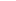 4.3.1.1.Огляд обладнання системи централізованого опалення2 рази на рік4.3.1.2.Огляд обладнання системи гарячого і холодного водопостачання2 рази на рік4.3.1.3.Огляд опалювальних приладів централізованого опалення в опалювальний період3 рази на рік4.3.1.4.Огляд запірно-регулювальної арматури централізованого опалення на горищних та у підвальних приміщеннях в опалювальний період3 рази на рік4.3.1.5.Огляд системи водовідведення2 рази на рік4.3.2.Система централізованого опалення4.3.2.1.Промивання трубопроводів та приладів систем централізованого опалення1 раз на 4 роки4.3.2.2.Усунення течі у трубопроводах, приладах та арматуріЗа необхідності4.3.2.3.Поновлення сальникових ущільнень2 рази на рік4.3.2.4.Укріплення ізоляції трубопроводів1 раз на рік4.3.2.5.Огляд та очищення конденсаційних горщиків, інжекторів, елеваторів, змішувачів, редукційних клапанів, регулювальних кранів та вентилів,
засувок, грязьовиків, повітрозбірників, компенсаторів, вантузів у міжопалювальний період1 раз на рік4.3.2.6.Закріплення трубопроводівЗа необхідності4.3.2.7.Консервація та розконсервація системи централізованого опалення2 рази на рік4.3.2.8.Оглядання та підтягування на трубах контргайок, муфт або їх заміна в опалювальний період2 рази на рік4.3.2.9.Заміна прокладок у фланцевих з’єднаннях1 раз на 3 роки4.3.2.10.Перевірка загальнобудинкових контрольно-вимірювальних приладів2 рази на рік4.3.2.11.Очищення від бруду та іржі розширювального бака, часткове відновлення його теплоізоляції1 раз на рік4.3.2.12.Протирання пробкових кранівНе рідше 1 разу на 4 роки4.3.2.13.Ліквідація повітряних пробок у системі централізованого опаленняЗа необхідності4.3.3.Системи холодного водопостачання, водовідведення4.3.3.1.Ущільнення згонів2 рази на рік4.3.3.2.Усунення засмічень внутрішньобудинкових водопровідних мереж та каналізаційних випусків2 рази на рік4.3.3.3.Протирання пробкових кранів змішувачівНе рідше 1 разу на 4 роки4.3.3.4.Поновлення сальникових ущільнень2 рази на рік4.3.3.5.Встановлення обмежувачів – дросельних шайбЗа необхідності4.3.3.6.Закріплення трубопроводів2 рази на рік4.3.3.7.Перевірка несправностей каналізаційних витяжок2 рази на рік4.3.3.8.Підкарбування розтрубів та ущільнення стиків каналізаційних труб1 раз на рік4.3.3.9.Встановлення у кришці ревізій гумових прокладок1 раз на 4 роки4.3.3.10.Очищення трубопроводу без ізоляціїЗа необхідності4.3.4.Система гарячого водопостачання4.3.4.1.Регулювання триходових кранів2 рази на рік4.3.4.2.Поновлення сальникових ущільнень2 рази на рік4.3.4.3.Ущільнення згонів2 рази на рік4.3.4.4.Укріплення ізоляції трубопроводів1 раз на рік4.3.4.5.Огляд та очищення грязьовиків, повітрозбирачів, вантузів, компенсаторів регулювальних кранів, вентилів, засувок1 раз на рік4.3.4.6.Закріплення трубопроводівЗа необхідності4.3.4.7.Усунення засмічень внутрішньобудинкових систем гарячого і холодного водопостачанняЗа необхідності4.4. Інші послуги поточного ремонту4.4. Інші послуги поточного ремонту4.4. Інші послуги поточного ремонту4.4.1.Встановлення і знімання знімних маяків (реперів) для визначення осідання будівель і спорудЗа необхідності4.4.2.Встановлення стаціонарних стінових маяків (реперів) для визначення осідання будівель і спорудЗа необхідності4.4.3.Встановлення стінових маяків на тріщинах для спостереження за деформаціями елементів будівель і спорудЗа необхідності4.4.4.Відкривання та закривання слухових вікон, продухів на горищахЗа необхідності4.4.5.Відкривання та закривання продухів у цоколях будинківЗа необхідності4.4.6.Укріплення розхитаних балясин дерев’яних та кам’яних сходівЗа необхідності4.4.7.Установлення та знімання пружин на вхідних дверяхЗа необхідності4.4.8.Укріплення віконних рам та дверейЗа необхідності4.4.9.Укріплення віконних та дверних наличниківЗа необхідності4.4.10.Усунення щілин у підвіконних дашкахЗа необхідності4.4.11.Укріплення перил, поручнів дерев’яних та кам’яних сходівЗа необхідності4.4.12.Скління прямокутних вікон з дерев’яними рамами на штапиках по силіконуЗа необхідності4.4.13.Укріплення окремих цеглин у муруванні парапетівЗа необхідності4.4.14.Промазування замазкою свищів і фальців на сталевій покрівліЗа необхідності4.4.15.Паяння газовим паяльником швів покриттів з оцинкованої сталіЗа необхідності4.4.16.Встановлення латок з покрівельної сталі
та зірваних сталевих листів на спусках, окремих покриттях сталевої покрівлі та м’якої покрівліЗа необхідності4.4.17.Заміна окремих частин водостічних трубЗа необхідності4.4.18.Утеплення трубопроводу, відновлення ізоляції опалювальних труб та водопостачанняЗа необхідності4.4.19.Технічне обслуговування димо- та вентиляційних системЗа необхідності4.5. Технічне обслуговування ліфтів4.5. Технічне обслуговування ліфтів4.5. Технічне обслуговування ліфтів4.5.1Технічне обслуговування ліфтівзгідно норм і правил4.6. Дератизація4.6. Дератизація4.6. Дератизація4.6.1.Обробка підвалів від гризунівЗгідно з угодою  4.7. Дезінсекція4.7. Дезінсекція4.7. Дезінсекція4.7.1.Обробка підвалів від комахЗа необхідності№з/пМісцезнаходження будинківКількістьКількістьКількістьКількістьКількістьРік введення в експлуатацію будинкуРік введення в експлуатацію будинкуРік введення в експлуатацію будинкуПлоща (м кв.)МатеріалиКапітальний ремонтКапітальний ремонтповерхівповерхівповерхівнежитлових приміщень під`їздів під`їздів ліфтів ліфтівЗагальна площа будинкуЗагальна площа квартир та нежитлових приміщеньЗагальна площа квартир та нежитлових приміщеньпокрівлігорищапідвалусходових клітокфундаментустінпокрівліОголовка димовентиляційного каналурік проведення склад та характер робіт12344566778891010111213141516171819201.вул. Молодіжна, 6977771976197614137,6914137,691787,5530,21541,6свайніпанельнірулонна2.вул. Молодіжна, 8544197319732782,452782,45733,7641,3225свайніпанельнірулонна3.вул.Грибоєдова, 10999991988198818043,4918043,49308020841664,85свайніпанельнірулонна4.вул.Леваневського3094131313131980198027368,9727368,974262,12800,62720,2свайніпанельнірулонна5.б-р Княгині Ольги,17141122199519954176,24176,2546 м2+105м.п. парапети545,7487свайніпанельнірулонна№з/пМісцезнаходження будинківКількістьКількістьКількістьКількістьКількістьРік введення в експлуатацію будинкуПлоща (м кв.)Площа (м кв.)Площа (м кв.)МатеріалиМатеріалиКапітальний ремонтКапітальний ремонтповерхівповерхівповерхівнежитлових приміщень під`їздів під`їздів ліфтівЗагальна площа будинкуЗагальна площа квартир та нежитлових приміщеньпокрівліпокрівлігорищагорищапідвалупідвалусходових клітоксходових клітокфундаментустінстінпокрівліпокрівліОголовка димовентиляційного каналуОголовка димовентиляційного каналурік проведення склад та характер робіт1234456678891011111212131314141516161717181819201бульв.ар Олександрійський 111 933819851985870870871871483,2483,2стрічковий бетоннийпанельніпанельнім'якам'якацеглацегла2вул. Вокзальна 2295443199019901279,8152915291057105711441144стрічковий бетоннийцегляніцеглянім'якам'якацеглацегла3вул. Лесі Українки 38222419631963289289174174стрічковий бетоннийцегляніцегляніа/ца/ццеглацегла4вул. Лесі Українки 4722219631963144,5144,5129129стрічковий бетоннийцегляніцегляніа/ца/ццеглацегла5вул. Лесі Українки 4822219621962281281172172стрічковий бетоннийцегляніцегляніа/ца/ццеглацегла6вул. Логінова 17219171917171171158158стрічковий бутовийцегляніцегляніа/ца/ццеглацегла7вул. Олеся  Гончара 5573319621962970,88748748стрічковий бетоннийцегляніцеглянім'якам'якацеглацегла8вул. Олеся  Гончара 189122197719776326,751225,3559559440440656656стрічковий бетоннийцегляніцеглянім'якам'якацеглацегла9вул. Першотравнева 72112196019606664,11245245135135стрічковий бутовийцегляніцегляніа/ца/ццеглацегла10вул. Першотравнева 1421119611961305,43193192852855858стрічковий бутовийцегляніцегляніа/ца/ццеглацегла11вул. Першотравнева 12/4321119621962152,6323323197197стрічковий бутовийцегляніцегляніа/ца/ццеглацегла12вул. Підвальна 2221119611961299,7200200147147стрічковий бутовийцегляніцегляніа/ца/ццеглацегла13вул. Підвальна 4022219171917182303303267267стрічковий бутовийцегляніцегляніа/ца/ццеглацегла14вул. Привокзальна 7222196319631842,29612612546546стрічковий бутовийцегляніцегляніа/ца/ццеглацегла15вул. Привокзальна 9222196019603104,5602602463463357357стрічковий бутовийцегляніцегляніа/ца/ццеглацегла16вул. Привокзальна 3622219601960241,3664,4468468268268111111стрічковий бутовийцегляніцегляніа/ца/ццеглацегла17вул. Росьова 821119581958374,4243243стрічковий бутовийцегляніцеглянім'якам'якацеглацегла18вул. Фастівська 1923319921992365,18189,31093109310931093857857стрічковий бетоннийпанельніпанельнім'якам'якацеглацегла19вул. Фастівська 21б 1к511319751975195,65840840545,5545,5стрічковий бетоннийцегляніцеглянім'якам'якацеглацегла20вул. Фастівська 21б 2к51119751975373,6840840545,5545,5стрічковий бетоннийцегляніцеглянім'якам'якацеглацегла21вул. Фастівська 62а219621962642,81150150134134стрічковий бетоннийцегляніцегляніа/ца/ццеглацегла22вул. Юріївська 322219591959636,1351351131131стрічковий бутовийцегляніцегляніа/ца/ццеглацегла23вул. Ярослава Мудрого 59322219591959407,16109,05480480328328126126стрічковий бутовийцегляніцегляніа/ца/ццеглацегла24провулок Вокзальний 1821119601960267185185142142стрічковий бетоннийцегляніцегляніа/ца/ццеглацегла25провулок Залязничний 5д222197519756833,4818318373736767стрічковий бутовийцегляніцегляніа/ца/ццеглацегла26провулок Курсовий другий200196219622191,9170170143143стрічковий бутовийіншііншіа/ца/ццеглацегла№з/пМісцезнаходження будинківКількістьКількістьКількістьКількістьКількістьРік введення в експлуатацію будинкуПлоща (м кв.)Площа (м кв.)МатеріалиМатеріалиКапітальний ремонтКапітальний ремонтповерхівкількість квартиркількість квартирнежитлових приміщень під`їздів під`їздів ліфтівЗагальна площа будинкуЗагальна площа квартир та нежитлових приміщеньпокрівлігорищапідвалупідвалусходових клітоксходових клітокфундаментуфундаментустінстінпокрівліпокрівліОголовка димовентиляційного каналуОголовка димовентиляційного каналурік проведення склад та характер робіт12334566788910111213131414151516161717181819201.вул.8-го Березня 92281119581958685,2373,327928428427,927,9стрічковийстрічковийцегляніцегляніазбестоцементніазбестоцементніцегляніцегляні2.вул. БогданаХмельницького 1/72217191719171435,6971,5883380,7380,783,483,4стрічковийстрічковийцегляніцегляніазбестоцементніазбестоцементніцегляніцегляні3.вул. БогданаХмельницького 2/9221619671967766,2427,6633122,8122,8стрічковийстрічковийцегляніцегляніазбестоцементніазбестоцементніцегляніцегляні4.вул. БогданаХмельницького 322619171917455,1150,72301731732424стрічковийстрічковийцегляніцегляніазбестоцементніазбестоцементніцегляніцегляні5.вул. Івана Сошенка1/1222519171917119,9105,89914,114,1стрічковийстрічковийцегляніцегляніазбестоцементніазбестоцементніцегляніцегляні6вул. Івана Сошенка 2/1311519171917170,3146,5252стрічковийстрічковийіншііншіазбестоцементніазбестоцементніцегляніцегляні7вул. Гагаріна 3223111905190526882,222119,319,32727стрічковийстрічковийцегляніцегляніазбестоцементніазбестоцементніцегляніцегляні8вул. Гагаріна 8/102281119601960542,39313,446447,0347,03стрічковийстрічковийцегляніцегляніазбестоцементніазбестоцементніцегляніцегляні9вул. Гагаріна 152281119551955599,83504,748533,4333,43стрічковийстрічковийцегляніцегляніазбестоцементніазбестоцементніцегляніцегляні10вул. Гагаріна 242281119531953540,78531,7846799стрічковийстрічковийцегляніцегляніметалочерепицяметалочерепицяцегляніцегляні11вул. Гагаріна 28/72281119571957476,4440,7539528,228,2стрічковийстрічковийцегляніцегляніазбестоцементніазбестоцементніцегляніцегляні12вул. Гоголя 211318951895128,7112,04195стрічковийстрічковийцегляніцегляністалевісталевіцегляніцегляні13вул. Гоголя 5115219091909285,6166,84362525стрічковийстрічковийіншііншісталевісталевіцегляніцегляні14вул. Гоголя 162282219531953476,3216,464273232стрічковийстрічковийцегляніцегляніазбестоцементніазбестоцементніцегляніцегляні15вул. Гоголя 272281119631963298,52270,826823,3423,34стрічковийстрічковийцегляніцегляніазбестоцементніазбестоцементніцегляніцегляні16вул. Голубина 2311319001900125,5124,9125стрічковийстрічковийіншііншіазбестоцементніазбестоцементніцегляніцегляні17вул. ГероївНебесної Сотні 12282219591959435,47349,0735041,441,4стрічковийстрічковийцегляніцегляніазбестоцементніазбестоцементніцегляніцегляні18вул. ГероївНебесної Сотні 7331011119621962557,44563105151стрічковийстрічковийцегляніцегляніазбестоцементніазбестоцементніцегляніцегляні19пров. Замковий перший 1/211619171917221211,06294стрічковийстрічковийцегляніцегляніазбестоцементніазбестоцементніцегляніцегляні20пров. Замковий перший 311419201920203,1203,1239стрічковийстрічковийцегляніцегляніазбестоцементніазбестоцементніцегляніцегляні21пров. Замковий перший 511619051905318,9271,943025,925,921,121,1стрічковийстрічковийіншііншіазбестоцементніазбестоцементніцегляніцегляні22вул. ІванаКожедуба30а2282219531953570,1504,14844444стрічковийстрічковийцегляніцегляніазбестоцементніазбестоцементніцегляніцегляні23вул. ІванаКожедуба 322284419581958444373,539312,812,8стрічковийстрічковийцегляніцегляніазбестоцементніазбестоцементніцегляніцегляні24вул. ІванаКожедуба 342281119581958285,5256,92432828стрічковийстрічковийцегляніцегляніазбестоцементніазбестоцементніцегляніцегляні25вул. ІванаКожедуба 3622162219581958582,5537,34622828стрічковийстрічковийцегляніцегляніазбестоцементніазбестоцементніцегляніцегляні26вул. ІванаКожедуба 382281119581958285,1263,32431313стрічковийстрічковийцегляніцегляніазбестоцементніазбестоцементніцегляніцегляні27вул. ІванаКожедуба 39а332422196219621107,641084,3565023,2923,295959стрічковийстрічковийцегляніцегляніазбестоцементніазбестоцементніцегляніцегляні28вул. ІванаКожедуба 4022162219581958584,6535,346645,245,2стрічковийстрічковийцегляніцегляніазбестоцементніазбестоцементніцегляніцегляні29вул. ВасиляСимоненка 14/222162219991999683,7630,151853,653,6стрічковийстрічковийцегляніцегляніазбестоцементніазбестоцементніцегляніцегляні30вул. Київська 1711419561956161275стрічковийстрічковийцегляніцегляніазбестоцементніазбестоцементніцегляніцегляні31вул. Куценка 811419571957192192218стрічковийстрічковийцегляніцегляніазбестоцементніазбестоцементніцегляніцегляні32вул. Нечуй-Левицького 2а2281119621962409,37386,373302323стрічковийстрічковийцегляніцегляніазбестоцементніазбестоцементніцегляніцегляні33вул. Преображенська 92281119551955411,37384,9738826,426,4стрічковийстрічковийцегляніцегляніазбестоцементніазбестоцементніцегляніцегляні34вул.Преображенська 1133121119621962740,57573,4733628,328,3стрічковийстрічковийцегляніцегляніазбестоцементніазбестоцементніцегляніцегляні35вул. ЛевкаСимеренка 3228111930193030225318,318,3стрічковийстрічковийіншііншіазбестоцементніазбестоцементніцегляніцегляні36вул. М'ясна 311119401940292951стрічковийстрічковийіншііншіазбестоцементніазбестоцементніцегляніцегляні37вул. М'ясна 611519171917131,07103,86234стрічковийстрічковийіншііншіазбестоцементніазбестоцементніцегляніцегляні38вул. М'ясна 1211519181918129123,43192стрічковийстрічковийіншііншіазбестоцементніазбестоцементніцегляніцегляні39вул. М'ясна 161172219171917239,15208,9931817,417,4стрічковийстрічковийіншііншіазбестоцементніазбестоцементніцегляніцегляні40вул. Павліченко 6а554433198819883003,52241,2676215,4215,4стрічковийстрічковийцегляніцеглянірулоннірулонніцегляніцегляні41вул. Павліченко 822162219581958586,4542,547443,943,9стрічковийстрічковийцегляніцегляніазбестоцементніазбестоцементніцегляніцегляні42вул. Павліченко 1022162219591959585,2540,946344,344,3стрічковийстрічковийцегляніцегляніазбестоцементніазбестоцементніцегляніцегляні43вул. Комендантська 21171119651965733,8347,7409386,1386,19,929,92стрічковийстрічковийдер.дер.азбестоцементніазбестоцементніцегляніцегляні44пров.Пролетарський 112241119621962158,65141,7533416,916,9стрічковийстрічковийцегляніцегляніазбестоцементніазбестоцементніцегляніцегляні45пров.Пролетарський 172281119631963391,6366,134325,525,5стрічковийстрічковийцегляніцегляніазбестоцементніазбестоцементніцегляніцегляні46вул.Смоляно-Рокитянська 1511211964196470,0570,0535184,9284,92стрічковийстрічковийцегляніцегляніазбестоцементніазбестоцементніцегляніцегляні47вул. Театральна 1522122219171917611,6323,94832302304545стрічковийстрічковийцегляніцегляніазбестоцементніазбестоцементніцегляніцегляні48Торгова площа 162213311191719171761,68992,861304333,62333,627474стрічковийстрічковийцегляніцегляніазбестоцементніазбестоцементніцегляніцегляні49бульвар М. Грушевського 12а99117111198719875494,74097,8812580,2580,2244,7244,7свайнийсвайнийзалізобетоннізалізобетоннірулоннірулонніцегляніцегляні50вул. СеверинаНаливайка 1211819171917320320448стрічковийстрічковийіншііншіазбестоцементніазбестоцементніцегляніцегляні51вул. Івана Франка 36 11419101910177,77154,2727023,523,5стрічковийстрічковийіншііншісталевісталевіцегляніцегляні52вул. Івана Франка 54 1151119181918171,11171,11206стрічковийстрічковийіншііншісталевісталевіцегляніцегляні53вул. Івана Франка 66 11519091909172,1172,1229стрічковийстрічковийцегляніцегляніазбестоцементніазбестоцементніцегляніцегляні54вул. Івана Франка 68/211719001900218,5218,5284стрічковийстрічковийіншііншісталевісталевіцегляніцегляні55вул. Григорія Ковбасюка 2 2281119591959490,45392,6337229,4529,45стрічковийстрічковийцегляніцегляніазбестоцементніазбестоцементніцегляніцегляні56вул. Григорія Ковбасюка 4 2281119381938431,86393,8233930,430,4стрічковийстрічковийцегляніцегляніазбестоцементніазбестоцементніцегляніцегляні57вул. Григорія Ковбасюка 6 2281119591959430301,83454040стрічковийстрічковийцегляніцегляніазбестоцементніазбестоцементніцегляніцегляні58вул. Шевченка 811319281928142,8142,8198стрічковийстрічковийцегляніцегляніазбестоцементніазбестоцементніцегляніцегляні59вул. Шевченка 3822319001900248,4217,1918612,1112,1122,8622,86стрічковийстрічковийцегляніцегляніазбестоцементніазбестоцементніцегляніцегляні60вул. Шевченка 96/712241119591959363,8340,230523,623,6стрічковийстрічковийцегляніцегляніазбестоцементніазбестоцементніцегляніцегляні61вул. Шевченка 108в22122219651965593,89557,3433836,5536,55стрічковийстрічковийцегляніцегляніазбестоцементніазбестоцементніцегляніцегляні62вул. Шевченка 112а332422197019701386,5968491344,7344,77474свайнийсвайнийцегляніцегляніазбестоцементніазбестоцементніцегляніцегляні63пров. Шевченківський перший  1711318881888142142197стрічковийстрічковийцегляніцегляніазбестоцементніазбестоцементніцегляніцегляні64вул. Шолом-Алейхема 611919171917295,48263360стрічковийстрічковийіншііншісталевісталевіцегляніцегляні65вул.Шолом-Алейхема82291119171917480244,2260стрічковийстрічковийцегляніцегляніазбестоцементніазбестоцементніцегляніцегляні66вул. Шолом-Алейхема 142281119531953441,19441,19396стрічковийстрічковийцегляніцегляніазбестоцементніазбестоцементніцегляніцегляні67вул. Шолом-Алейхема 17662722200420043862,52585,91268831,1831,1193193стрічковийстрічковийцегляніцегляніметалочерепицяметалочерепицяцегляніцегляні68вул. Шолом-Алейхема  2611519091909235172213585855стрічковийстрічковийіншііншіазбестоцементніазбестоцементніцегляніцегляні69вул. Шолом-Алейхема2911519171917249,1249,1312стрічковийстрічковийіншііншіазбестоцементніазбестоцементніцегляніцегляні70вул. Шолом-Алейхема 33446444195919592729,82537,21028192,6192,6стрічковийстрічковийцегляніцегляніазбестоцементніазбестоцементніцегляніцегляні71вул. Шолом-Алейхема 35446444195919592729,82537,21028192,6192,6стрічковийстрічковийцегляніцегляніазбестоцементніазбестоцементніцегляніцегляні72вул. Шолом-Алейхема 80555822197119714014,33344,2971478478стрічковийстрічковийцегляніцеглянірулоннірулонніцегляніцегляні73вул. Шолом-Алейхема 985510066197019705818,44421,1142612191219282282стрічковийстрічковийцегляніцегляніазбестоцементніазбестоцементніцегляніцегляні74вул. Ярослава Мудрого 7332733195519551737,581248,18760582,12582,1237,5637,56стрічковийстрічковийцегляніцегляніазбестоцементніазбестоцементніцегляніцегляні75вул. Ярослава Мудрого  26556444196219623833,512785,51843852852196196стрічковийстрічковийцегляніцегляніазбестоцементніазбестоцементніцегляніцегляні76вул. Ярослава Мудрого 29 11819171917298,54298,54406стрічковийстрічковийцегляніцегляніазбестоцементніазбестоцементніцегляніцегляні77вул. Ярослава Мудрого 5022171119601960892,6737,274236,636,6стрічковийстрічковийцегляніцегляніазбестоцементніазбестоцементніцегляніцегляні78вул. Ярослава Мудрого 6099108333198419847422,75718,1909946,9946,9596596свайнийсвайнийзалізобетоннізалізобетоннірулоннірулонніцегляніцегляні79вул. Ярослава Мудрого 621414781112198619866945,73773,8499402,512501250186186стрічковийстрічковийцегляніцеглянірулоннірулонніцегляніцегляні80вул. Вернадського 29-109-103548881993199327037,421457,242762055,92055,92692,52692,5свайнийсвайнийзалізобетоннізалізобетоннірулоннірулонніцегляніцегляні81вул. Тімірязєва 10101080222199119914610,34392,3589488,3488,3553,6553,6свайнийсвайнийзалізобетоннізалізобетоннірулоннірулонніцегляніцегляні82вул. Тімірязєва 167-8-9-107-8-9-102347771991199114500,812832,820301695,31695,31668,51668,5свайнийсвайнийзалізобетоннізалізобетоннірулоннірулонніцегляніцегляні83вул. АкадемікаКримського 888952333199519956312,65961,5923818818782782свайнийсвайнийзалізобетоннізалізобетоннірулоннірулонніцегляніцегляні84вул. Академіка Линника 3101080222199419946669,14328,6573503,9503,9591,6591,6свайнийсвайнийзалізобетоннізалізобетоннірулоннірулонніцегляніцегляні85вул. Академіка Линника 9101080222199619965609,44491,1579503,9503,9606606свайнийсвайнийзалізобетоннізалізобетоннірулоннірулонніцегляніцегляні86вул. Академіка Вула 69-109-101895551992199213070,710377,414361248,11248,113901390свайнийсвайнийзалізобетоннізалізобетоннірулоннірулонніцегляніцегляні87пров.Інститутський 18-98-997333199219926829,35308,9893730,78730,78686,3686,3свайнийсвайнийзалізобетоннізалізобетоннірулоннірулонніцегляніцегляні88вул. Героїв Чорнобиля 5/266462222199219923413,32511,4566494,8494,8394,9394,9свайнийсвайнийзалізобетоннізалізобетоннірулоннірулонніцегляніцегляні89вул. Героїв Чорнобиля 5/7551222200020003306,21617,7570,9503,9449,1449,1233233свайнийсвайнийцегляніцеглянірулоннірулонніцегляніцегляні90вул. Героїв Чорнобиля 8/844121221998199818951638612200,2200,2свайнийсвайнийцегляніцегляністалевісталевіцегляніцегляні91вул. Піщана65а2281119691969413,5384,431229,129,1стрічковийстрічковийцегляніцегляніазбестоцементніазбестоцементніцегляніцегляні8.1.Ціна послуги, що включає витрати на утримання і проведення поточного ремонту спільного майна у багатоквартирному будинку та його прибудинкової території, оплату послуг стосовно спільного майна відповідно до кошторису та винагороду управителеві з розрахунку на 1 кв. м загальної площі об’єкта конкурсу. (Розрахунки необхідно проводити  на основі економічно обгрунтованих планових витрат, пов’язаних з наданням відповідних послуг (робіт) на підставі стандартів, норм, порядків, правил у сфері житлово-комунальних послуг).(Учаснику конкурсу необхідно надати детальний розрахунок вищевказаних витрат по кожному багатоквартирному будинку  та документи, які їх підтверджують, зокрема, розрахунок заробітної плати персоналу, що бере участь у наданні послуг, з врахуванням рівня мінімальної заробітної плати, розшифровка вартості матеріальних витрат на 1 робітника, плановий розрахунок витрат  на оплату послуг щодо енергопостачання  спільного майна багатоквартирного будинку (з врахуванням діючих тарифів на електроенергію), податку на додану вартість, чи єдиного податку.Крім того, при розрахунку вартості робіт з технічного обслуговування ліфтів та обслуговування систем диспетчеризації необхідно керуватися наказом Мінжитлобуду від 09.11.2006 р. № 369.)До 35 балів
(чим нижча ціна послуги, тим більший бал)8.2.Рівень забезпеченості учасника конкурсу матеріально-технічною базою. (Учаснику конкурсу для отримання максимальної кількості балів необхідна наявність:гаражів для розміщення вантажного та спеціалізованого;підсобних, складських приміщень для розміщення спеціалізованої техніки, обладнання;приміщень, які згідно з санітарними правилами та нормами з охорони праці придатні для перебування адміністративного та технічного.)До 15 балів8.3.Наявність персоналу, що відповідає кваліфікаційним вимогам до професій працівників та має необхідні знання і досвід (з врахуванням договорів щодо залучення співвиконавців).(Учаснику конкурсу необхідно в обов’язковому порядку надати належним чином засвідчені копії документів, які підтверджують наявність у штаті учасника конкурсу щонайменше одного найманого працівника, який пройшов професійну атестацію на відповідність кваліфікаційним вимогам професії «менеджер (управитель) житлового будинку (групи будинків)(для управителя – юридичної особи), або засвідчені документи, що підтверджують проходження професійної атестації або наявність у штаті учасника конкурсу за трудовим договором щонайменше одного найманого працівника, який пройшов професійну атестацію на відповідність кваліфікаційним вимогам професії «менеджер (управитель) житлового будинку (групи будинків)» (для управителя – фізичної особи – підприємця).)До 15 балів8.4.Фінансова спроможність учасника конкурсу.(Учасником конкурсу надається належним чином засвідчена учасником конкурсу копія фінансової звітності суб’єкта господарювання за останній звітний період, довідка/довідки з обслуговуючого банку (банків) про відкриття рахунків, а також про відсутність (наявність) заборгованості за кредитами, довідка органу ДФС про відсутність (наявність) заборгованості по платежах до бюджетів усіх рівнів.)До 15 балів8.5.Наявність досвіду роботи з надання послуг у сфері житлово-комунального господарства.(Учасником конкурсу надається належним чином засвідчена учасником конкурсу копія договору про надання цим учасником послуг у сфері житлово-комунального господарства (не менше 1 договору; період укладення – не пізніше трьох останніх років).)До 20 балівВід управителяВід співвласників_________    __________________    (підпис)         (ініціали та прізвище)МП (за наявності)_________    __________________    (підпис)               (ініціали та прізвище)Поряд-ковий номерНомер квартири/ нежитлового приміщенняЗагальна площа квартири/
нежитлового приміщенняПрізвище, ім’я,по батькові співвласникаПриміткиВід управителяВід співвласників_________    __________________    (підпис)           (ініціали та прізвище)МП (за наявності)_________    __________________    (підпис)               (ініціали та прізвище)Від управителяВід співвласників_________    __________________ (підпис)               (ініціали та прізвище)МП (за наявності)_________    __________________   (підпис)               (ініціали та прізвище)№Назва роботи (послуги)Періодичність виконання (надання) робіт (послуг) з утримання будинку та прибудинкової територіїІнші вимоги до якості1. Утримання будинку та прибудинкової території1. Утримання будинку та прибудинкової території1. Утримання будинку та прибудинкової території1.1.Очищення приямків, вимощень та поверхонь зливостічних лотків і кришок колодязів від піску і сміття після миття асфальтового покриттяЩодня
за графіком у весняно-літній період1.2.Прибирання опалого листя, скошеної трави з територіїЗа необхідності1.3.Підмітання територіїПротягом дня
за графіком1.4.Посипання території піском, піскосоляною сумішшю тощоУ зимовий
період – за наявності ожеледиці
4-8 разів на місяць1.5.Прибирання території, яка входить у площу прибирання двірника, від снігу, який щойно випав, і згрібання його у валиНа тротуарах –
з початком снігопаду, у дворах – у той самий день1.6.Очищення покрівлі від снігу, зсування скинутого з даху снігу до купи або у валиЗа необхідності1.7.Очищення території від ущільненого снігу і полоюПісля прибирання основної маси снігу1.8.Очищення від снігу, полою і льоду східців, вимощень, майданчиків, водостічних труб, кришок водопровідних, каналізаційних, пожежних та інших колодязів, а також поверхневих зливостічних лотківУ зимовий період за необхідності1.9.Сколювання льоду та перекидання снігу і відколуУ зимовий період за необхідності1.10.Влаштування у період відлиги борозен у полою для відведення талої води у водовідвідні пристроїУ зимовий
і весняний періоди за необхідності1.11.Відведення з території, яка прибирається, талої та дощової води у відповідні комунікації (колодязі, канави тощо)За необхідності1.12.Встановлення огорож у місцях, які небезпечні для пішоходів, на час скидання снігу з дахів (при утворенні великих льодових бурульок на звисах покрівель та при простукуванні відшарованої і нетривкої штукатурки на фасадах будинків)За необхідності1.13.Очищення кришок каналізаційних колодязів, водостічних решіток, люків
для стоку води і приямківЗа необхідності1.14.Промивання номерних ліхтарів, покажчиків1 раз на місяць1.15.Вивішування у встановлені дні державних прапорів на фасадах будинків, а також зняття та зберігання їхЗа вказівкою управителя1.16.Косіння трави, прибирання газонівЗа необхідності1.17Вологе підмітання вестибюлів, сходових кліток і маршів перших трьох поверхів, місць перед завантажувальними камерами сміттєпроводів і приміщень загального призначення (дитячих кімнат, приміщень контор тощо). Прибирання дворових під’їздів, очищення металевих решіток приямкаЩодня1.18Вологе підмітання сходових кліток і маршів вище третього поверху3 рази на тиждень1.19Миття вестибюлів, сходових кліток і маршів, пофарбованих панелей2 рази на місяць1.20Миття приміщень загального призначенняЩодня1.21Миття вікон на сходових клітках і у вестибюлях, дверей2 рази на рік1.22Обмітання пилу, павутиння і бруду зі стін, стель, дверей, вікон, підвіконь, радіаторів, сітчастих огорож ліфтів2 рази на місяць1.23Вологе протирання підвіконь, віконних решіток, поручнів, поштових скриньок, електрощитових, сходів на горище1 раз на місяць2. Поточний ремонт спільного майна будинку2. Поточний ремонт спільного майна будинку2. Поточний ремонт спільного майна будинку2. Поточний ремонт спільного майна будинку2.1Проведення загальних, непередбачених та профілактичних оглядів2.2Огляд обладнання системи централізованого опалення2 рази на рік2.3Огляд обладнання системи гарячого і холодного водопостачання2 рази на рік2.4Огляд опалювальних приладів централізованого опалення в опалювальний період3 рази на рік2.5Огляд запірно-регулювальної арматури централізованого опалення на горищних та у підвальних приміщеннях в опалювальний період3 рази на рік2.6Огляд системи водовідведення2 рази на рік2.7Система централізованого опалення2.8Промивання трубопроводів та приладів систем централізованого опалення1 раз на 4 роки2.9Усунення течі у трубопроводах, приладах та арматуріЗа необхідності2.10Поновлення сальникових ущільнень2 рази на рік2.11Укріплення ізоляції трубопроводів1 раз на рік2.12Огляд та очищення конденсаційних горщиків, інжекторів, елеваторів, змішувачів, редукційних клапанів, регулювальних кранів та вентилів,
засувок, грязьовиків, повітрозбірників, компенсаторів, вантузів у міжопалювальний період1 раз на рік2.13Закріплення трубопроводівЗа необхідності2.14Консервація та розконсервація системи централізованого опалення2 рази на рік2.15Оглядання та підтягування на трубах контргайок, муфт або їх заміна в опалювальний період2 рази на рік2.16Заміна прокладок у фланцевих з’єднаннях1 раз на 3 роки2.17Перевірка загальнобудинкових контрольно-вимірювальних приладів2 рази на рік2.18Очищення від бруду та іржі розширювального бака, часткове відновлення його теплоізоляції1 раз на рік2.19Протирання пробкових кранівНе рідше 1 разу на 4 роки2.20Ліквідація повітряних пробок у системі централізованого опаленняЗа необхідності2.21Системи холодного водопостачання, водовідведення2.22Ущільнення згонів2 рази на рік2.23Усунення засмічень внутрішньобудинкових водопровідних мереж та каналізаційних випусків2 рази на рік2.24Протирання пробкових кранів змішувачівНе рідше 1 разу на 4 роки2.25Поновлення сальникових ущільнень2.26Встановлення обмежувачів – дросельних шайбЗа необхідності2.27Закріплення трубопроводів2 рази на рік2.28Перевірка несправностей каналізаційних витяжок2 рази на рік2.29Підкарбування розтрубів та ущільнення стиків каналізаційних труб1 раз на рік2.30Встановлення у кришці ревізій гумових прокладок1 раз на 4 роки2.31Очищення трубопроводу без ізоляціїЗа необхідності2.32Система гарячого водопостачання2.33Регулювання триходових кранів2 рази на рік2.34Поновлення сальникових ущільнень2 рази на рік2.35Ущільнення згонів2 рази на рік2.36Укріплення ізоляції трубопроводів1 раз на рік2.37Огляд та очищення грязьовиків, повітрозбирачів, вантузів, компенсаторів регулювальних кранів, вентилів, засувок1 раз на рік2.38Закріплення трубопроводівЗа необхідності2.39Усунення засмічень внутрішньобудинкових систем гарячого і холодного водопостачанняЗа необхідності2.40Встановлення і знімання знімних маяків (реперів) для визначення осідання будівель і спорудЗа необхідності2.41Встановлення стаціонарних стінових маяків (реперів) для визначення осідання будівель і спорудЗа необхідності2.42Встановлення стінових маяків на тріщинах для спостереження за деформаціями елементів будівель і спорудЗа необхідності2.43Відкривання та закривання слухових вікон, продухів на горищахЗа необхідності2.44Відкривання та закривання продухів у цоколях будинківЗа необхідності2.45Укріплення розхитаних балясин дерев’яних та кам’яних сходівЗа необхідності2.46Установлення та знімання пружин на вхідних дверяхЗа необхідності2.47Укріплення віконних рам та дверейЗа необхідності2.48Укріплення віконних та дверних наличниківЗа необхідності2.49Усунення щілин у підвіконних дашкахЗа необхідності2.50Укріплення перил, поручнів дерев’яних та кам’яних сходівЗа необхідності2.51Скління прямокутних вікон з дерев’яними рамами на штапиках по силіконуЗа необхідності2.52Укріплення окремих цеглин у муруванні парапетівЗа необхідності2.53Промазування замазкою свищів і фальців на сталевій покрівліЗа необхідності2.54Паяння газовим паяльником швів покриттів з оцинкованої сталіЗа необхідності2.55Встановлення латок з покрівельної сталі
та зірваних сталевих листів на спусках, окремих покриттях сталевої покрівлі та м’якої покрівліЗа необхідності2.56Заміна окремих частин водостічних трубЗа необхідності2.57Утеплення трубопроводу, відновлення ізоляції опалювальних труб та водопостачанняЗа необхідності2.58Технічне обслуговування димо- та вентиляційних системЗа необхідності2.59Технічне обслуговування ліфтівзгідно норм і правил2.60Обробка підвалів від гризунівЗгідно з угодою  2.61Обробка підвалів від комахЗа необхідностіВід управителяВід співвласників_________    __________________    (підпис)            (ініціали та прізвище)МП (за наявності)_________    ____________________    (підпис)               (ініціали та прізвище)Поряд-ковий номерСкладова витрат на утриманнябудинку та прибудинкової території та поточний ремонт спільного майна будинку (далі - витрати)Річна сума складової  витрат (гривень)Місячна сума витрат у розрахунку на 1 кв. метр загальної площі житлових та  нежитлових приміщеньу будинку1.Обов’язковий перелік робіт (послуг)2.Інші роботи (послуги), понад обов’язковий перелік3.Загальна сума витрат (без урахування податку на додану вартість)4.Загальна сума витрат 
(з урахування податку 
на додану вартість)Від управителяВід співвласників_________    _____________________    (підпис)               (ініціали та прізвище)МП (за наявності)_________    _____________________    (підпис)               (ініціали та прізвище)